Пояснительная записка       Биологическое образование в основной школе должно обеспечить:формирование биологической и экологической грамотности;расширение представлений об уникальных особенностях живой природы, ее многообразии и эволюции;представление о человеке как биосоциальном существе;развитие компетенций в решении практических задач, связанных с живой природой      Рабочая программа по биологии составлена на основе1. Федерального закона от 29.12.2012 N 273-ФЗ (ред. от 03.07.2016) "Об образовании вРоссийской Федерации" (с изм. и доп., вступ. в силу с 01.09.2016).2. Приказа Минобрнауки России от 30.08.2013 N 1015 (ред. от 17.07.2015) "Обутверждении Порядка организации и осуществления образовательной деятельностипо основным общеобразовательным программам - образовательным программамначального общего, основного общего и среднего общего образования"(Зарегистрировано в Минюсте России 01.10.2013 N 30067)3. Примерной основной образовательной программе основного общего образования (вредакции протокола № 3/15 от 28.10.2015 Федерального учебно-методическогообъединения по общему образованию), с учетом авторской программы по биологии В.В.Пасечника. «Биология. Человек. 8 класс.4. Приказа Минобрнауки России от 17.12.2010 N 1897 (ред. от 31.12.2015) "Обутверждении федерального государственного образовательного стандарта основногообщего образования" (Зарегистрировано в Минюсте России 01.02.2011 N 19644).5. Постановления Главного государственного санитарного врача РФ от 29.12.2010 N 189(ред. от 24.11.2015) "Об утверждении СанПиН 2.4.2.2821-10 "Санитарно-эпидемиологические требования к условиям и организации обучения вобщеобразовательных учреждениях" (вместе с "СанПиН 2.4.2.2821-10. Санитарно-эпидемиологические требования к условиям и организации обучения вобщеобразовательных организациях. Санитарно-эпидемиологические правила инормативы") (Зарегистрировано в Минюсте России 03.03.2011 N 19993).6. Федерального государственного образовательного стандарта основного общего образования, программы развития и формирования универсальных учебных действий.    Рабочая программа ориентирована на использование учебника «Биология- 8 класс» В.В. Пасечник, А.А. Каменский, Г.Г. Швецов, Москва, изд-во Просвещение, 2022г.7.  Паспорт национального проекта «Образование» (утв. президиумом Совета при Президенте РФ по стратегическому развитию и национальным проектам, протокол от 24.12.2018 N 16) — URL: //https://login.consultant.ru link ?req=doc&base=LAW- &n=319308&demo=1 (дата обращения: 10.04.2021). 8. Государственная программа Российской Федерации «Развитие образования» (Утверждена Постановлением Правительства РФ от 26.12.2017 N 1642 (ред. от 22.02.2021) «Об утверждении государственной программы Российской Федерации «Развитие образования» — URL: http: //www.consultant.ru document cons_doc_LAW_286474 (дата обращения: 10.04.2021).9. Методические рекомендации по созданию и функционированию детских технопарков «Кванториум» на базе общеобразовательных организаций (Утверждены распоряжением Министерства просвещения Российской Федерации от 12 января 2021 г. N Р-4) — URL: http://www.consultant.ru/document/cons_doc_LAW_374695/ (дата обращения: 10.043.2021).    Выбор данной авторской программы и учебно-методического комплекса обусловлен тем, что ее содержание направлено на формирование универсальных учебных действий, обеспечивающих развитие познавательных и коммуникативных качеств личности. Обучающиеся включаются в проектную и исследовательскую деятельность, основу которой составляют такие учебные действия, как умение видеть проблемы, ставить вопросы, классифицировать, наблюдать, проводить эксперимент, делать выводы, объяснять, доказывать, защищать свои идеи, давать определения понятий, структурировать материал и др. Сюда же относятся приемы, сходные с определением понятий: описание, характеристика, разъяснение, сравнение, различение, классификация, наблюдение, умения и навыки проведения эксперимента, умения делать выводы и заключения, структурировать материал и др. Учащиеся включаются в коммуникативную учебную деятельность, где преобладают такие её виды, как умение полно и точно выражать свои мысли, аргументировать свою точку зрения, работать в группе, представлять и сообщать информацию в устной и письменной форме, вступать в диалог и т. д.В программе особое внимание уделено содержанию, способствующему формированию современной естественнонаучной картины мира, показано практическое применение биологических знаний. Отбор содержания проведён с учётом культуросообразного подхода, в соответствии с которым учащиеся должны освоить содержание, значимое для формирования познавательной, нравственной и эстетической культуры, сохранения окружающей среды и собственного здоровья, для повседневной жизни и практической деятельности.Построение учебного содержания курса осуществляется последовательно от общего к частному с учётом реализации внутри предметных и мета предметных связей. В основу положено взаимодействие научного, гуманистического, аксиологического, культурологического, личностно- деятельностного, историко-проблемного, интегративного, компетентностного подходов.В рабочей программе прописывается использование оборудования «Точки роста». Описание материально-технической базы центра «Точка роста», используемого для реализации образовательных программ в рамках преподавания биологии и экологии Материально-техническая база центра «Точка роста» включает в себя цифровые лаборатории, наборы классического оборудования для проведения биологического практикума, в том числе c использованием микроскопов. Учитывая практический опыт применения данного оборудования на уроках биологии и в проектно-исследовательской деятельности, сделан основной акцент на описании цифровых лабораторий и их возможностях. При этом цифровые лаборатории в комплектации «Биология», «Экология», Физиология» содержат как индивидуальные датчики, так и повторяющиеся (табл. 1). Названия последних в приведённой таблице выделены курсивом. Наличие подобных повторяющихся датчиков расширяет возможности педагога по организации лабораторного практикума. (таблица приведена в приложении).При изучении естественных наук в современной школе огромное значение имеет наглядность учебного материала. Наглядность даёт возможность быстрее и глубже усваивать изучаемую тему, помогает разобраться в трудных для восприятия вопросах, и повышает интерес к предмету.Цифровые лаборатории «Школьного кванториума» — это качественный скачок в становлении современной естественно-научной лаборатории. Все программное обеспечение на русском языке. Методические материалы разработаны российскими методистами и учителями в соответствии с Федеральным компонентом государственного образовательного Стандарта по биологии. Цифровые лаборатории являются новым, современным оборудованием для проведения самых различных школьных исследований естественно-научного направления. С их помощью можно проводить работы, как входящие в школьную программу, так и совершенно новые исследования.Примерная рабочая программа по биологии для 5―9 классов с использованием оборудования центра «Точка роста» На базе центра «Точка роста» обеспечивается реализация образовательных программ естественно-научной и технологической направленностей, разработанных в соответствии с требованиями законодательства в сфере образования и с учётом рекомендаций Федерального оператора учебного предмета «Биология». Образовательная программа позволяет интегрировать реализуемые здесь подходы, структуру и содержание при организации обучения биологии в 5―9 классах, выстроенном на базе любого из доступных учебно-методических комплексов (УМК). Использование оборудования центра «Точка роста» при реализации данной ОП позволяет создать условия: • для расширения содержания школьного биологического образования; • для повышения познавательной активности обучающихся в естественно-научной области; • для развития личности ребенка в процессе обучения биологии, его способностей, формирования и удовлетворения социально значимых интересов и потребностей; • для работы с одарёнными школьниками, организации их развития в различных областях образовательной, творческой деятельности. Применяя цифровые лаборатории на уроках биологии, учащиеся смогут выполнить множество лабораторных работ и экспериментов по программе основной школы. Биология растений: Дыхание листьев. Дыхание корней. Поглощение воды корнями растений. Корневое давление. Испарение воды растениями. Фотосинтез. Дыхание семян. Условия прорастания семян. Теплолюбивые и холодостойкие растения. Зоология: Изучение одноклеточных животных. Изучение внешнего строения дождевого червя, наблюдение за его передвижением и реакциями на внешние раздражения. Изучение строения моллюсков по влажным препаратам. Изучение многообразия членистоногих по коллекциям. Изучение строения рыб по влажным препаратам. Изучение строения птиц. Изучение строения млекопитающих по влажным препаратам. Водные животные. Теплокровные и холоднокровные животные Человек и его здоровье: Изучение кровообращения. Реакция ССС на дозированную нагрузку. Зависимость между нагрузкой и уровнем энергетического обмена. Газообмен в лёгких. Механизм лёгочного дыхания. Реакция ДС на физическую нагрузку. Жизненная ёмкость легких. Выделительная, дыхательная и терморегуляторная функция кожи. Действие ферментов на субстрат на примере каталазы. Приспособленность организмов к среде обитания. Общая биология: Действие ферментов на субстрат на примере каталазы. Разложение Н2О2. Влияние рН среды на активность ферментов. Факторы, влияющие на скорость процесса фотосинтеза.Изучение клеток и тканей растений и животных на готовых микропрепаратах и их описание. Выявление изменчивости у организмов. Выявление приспособлений у организмов к среде обитания (на конкретных примерах).Особенности содержания структурных компонентов рабочей программы по биологии в 5―9 классах с использованием оборудования центра «Точка роста»Планируемые результаты обучения по курсу «Биология. 5―9 класс».Предметные результаты:1) формирование ценностного отношения к живой природе, к собственному организму; понимание роли биологии в формировании современной естественнонаучной картины мира; 2) умение применять систему биологических знаний: раскрывать сущность живого, называть отличия живого от неживого, перечислять основные закономерности организации, функционирования объектов, явлений, процессов живой природы, эволюционного развития органического мира в его единстве с неживой природой; сформированность представлений о современной теории эволюции и основных свидетельствах эволюции; 3) владение основами понятийного аппарата и научного языка биологии: использование изученных терминов, понятий, теорий, законов и закономерностей для объяснения наблюдаемых биологических объектов, явлений и процессов; 4) понимание способов получения биологических знаний; наличие опыта использования методов биологии с целью изучения живых объектов, биологических явлений и процессов: наблюдение, описание, проведение несложных биологических опытов и экспериментов, в том числе с  использованием аналоговых и цифровых приборов и инструментов; 5) умение характеризовать основные группы организмов в системе органического мира (в том числе вирусы, бактерии, растения, грибы, животные): строение, процессы жизнедеятельности, их происхождение, значение в природе и жизни человека; 6) умение объяснять положение человека в системе органического мира, его происхождение, сходства и отличия человека от животных, характеризовать строение и процессы жизнедеятельности организма человека, его приспособленность к различным экологическим факторам; 7) умение описывать клетки, ткани, органы, системы органов и характеризовать важнейшие биологические процессы в организмах растений, животных и человека; 8) сформированность представлений о взаимосвязи наследования потомством признаков от родительских форм с организацией клетки, наличием в ней хромосом как носителей наследственной информации, об основных закономерностях наследования признаков; 9) сформированность представлений об основных факторах окружающей среды, их роли в жизнедеятельности и эволюции организмов; представление об антропогенном факторе; 10) сформированность представлений об экосистемах и значении биоразнообразия; о глобальных экологических проблемах, стоящих перед человечеством и способах их преодоления;11) умение решать учебные задачи биологического содержания, в том числе выявлять причинно-следственные связи, проводить расчёты, делать выводы на  основании полученных результатов; 12) умение создавать и применять словесные и графические модели для объяснения строения живых систем, явлений и процессов живой природы; 13) понимание вклада российских и зарубежных учёных в  развитие биологических наук; 14) владение навыками работы с информацией биологического содержания, представленной в разной форме (в виде текста, табличных данных, схем, графиков, диаграмм, моделей, изображений), критического анализа информации и оценки ее достоверности; 15) умение планировать под руководством наставника и проводить учебное исследование или проектную работу в области биологии; с учетом намеченной цели формулировать проблему, гипотезу, ставить задачи, выбирать адекватные методы для их решения, формулировать выводы; публично представлять полученные результаты; 16) умение интегрировать биологические знания со знаниями других учебных предметов; 17) сформированность основ экологической грамотности: осознание необходимости действий по сохранению биоразнообразия и охране природных экосистем, сохранению и укреплению здоровья человека; умение выбирать целевые установки в своих действиях и поступках по отношению к живой природе, своему здоровью и здоровью окружающих; 18) умение использовать приобретенные знания и навыки для здорового образа жизни, сбалансированного питания и физической активности; неприятие вредных привычек и зависимостей; умение противодействовать лженаучным манипуляциям в области здоровья; 19) овладение приемами оказания первой помощи человеку, выращивания культурных растений и ухода за домашними животными;Формы контроляКонтроль результатов обучения в соответствии с данной образовательной программой проводится в форме письменных и экспериментальных работ, предполагается проведение промежуточной и итоговой аттестации.Промежуточная аттестация Для осуществления промежуточной аттестации используются контрольно-оценочные материалы, отбор содержания которых ориентирован на проверку усвоения системы знаний и умений — инвариантного ядра содержания действующих образовательной программы по биологии для общеобразовательных организаций. Задания промежуточной аттестации включают материал основных разделов курса биологии.ПАКЕТ ОЦЕНОЧНЫХ МАТЕРИАЛОВ И КРИТЕРИИ ОЦЕНИВАНИЯ ПО ПРЕДМЕТУ «БИОЛОГИЯ» Контрольные измерительные материалыВ данном разделе представляются контрольно-измерительные материалы, которые используются для определения уровня достижения обучающимися планируемых метапредметных и предметных результатов в рамках организации текущего контроля успеваемости и промежуточной аттестации. При организации текущего контроля успеваемости обучающихся следует учитывать требования ФГОС ООО к системе оценки достижения планируемых результатов ООП, которая должна предусматривать использование разнообразных методов и форм, взаимно дополняющих друг друга (стандартизированные письменные и устные работы, проекты, практические и лабораторные работы, творческие работы, самоанализ и самооценка, наблюдение, испытания и иное). Выбор указанных ниже типов и примеров контрольных измерительных материалов обусловлен педагогической и методической целесообразностью, с учётом предметных особенностей курса «Биология 5―9 класс». Тесты и задания разработаны в соответствии с форматом ЕГЭ и ГИА, что позволяет даже в рамках усвоения практической части программы отрабатывать общеучебные и предметные знания и умения. Перечень оценочных процедур должен быть оптимальным и достаточным для определения уровня достижения обучающимися предметных и метапредметных результатов. Фиксация результатов текущего контроля успеваемости обучающихся осуществляется в соответствии с принятой в образовательной организации системой оценивания.КОНТРОЛЬНО‒ИЗМЕРИТЕЛЬНЫЕ МАТЕРИАЛЫПО БИОЛОГИИ1. Выбрать один или несколько правильных ответов из предложенных вариантов. Наука, изучающая грибы: 1) вирусология 2) микология 3) ботаника 4) микробиология Ответ: микология2. Используя знания о питании живых организмов, выполните задание. Установите соответствие между способом питания и организмом, для которого он характерен. ОРГАНИЗМ А) мятлик луговой Б) синица большая В) берёза повислая Г) опёнок летний Д) щука обыкновенная Е) клевер красный. Запишите в таблицу выбранные цифры под соответствующими буквами. СПОСОБ ПИТАНИЯ автотрофноегетеротрофноеЗапишите в таблицу выбранные цифры под соответствующими буквами.Ответ:3. Выберите два верных ответа из пяти и запишите цифры, под которыми они указаны. Живые организмы способны воспринимать воздействия внешней среды и реагировать на них. В приведённом ниже списке найдите два термина, которые описывают процессы, происходящие в организме. 1. Дыхание; 2. Раздражимость; 3. Размножение; 4. Выделение; 5. Рефлекс. Ответ: раздражимость, рефлекс.4. Заполните пропуски в тексте, выбрав один из вариантов ответов, представленных в виде выпадающего списка. Вставьте в текст «Почвенное питание растений» пропущенные слова из предложенного списка. Слова вставляйте в нужном числе и падеже. Почвенное питание растенийБольшинству растений присуще почвенное питание. Его ещё называют (А), так как растения осуществляют его с помощью (Б). Важную роль в этом процессе играют (В). Они поглощают из почвы (Г). По сосудам под действием (Д) поглощённый раствор поднимается в другие органы растения. Список слов: 1. стеблевое; 2. корневое; 3. корень; 4. стебель; 5. корневой волосок; 6. верхушечная почка; 7. вода с растворёнными минеральными веществами; 8. питательный раствор; 9. корневое давление. В таблицу под соответствующими буквами запишите цифры.5. Восстановите верную последовательность. Задания базового уровня 1. Установите, в какой последовательности работают с микроскопом. 1) поставьте микроскоп штативом к себе 2) поместите на предметный столик микропрепарат 3) пользуясь винтом, плавно опустите окуляр 4) при помощи винтов медленно поднимайте тубус, пока не появиться четкое изображение. Правильные ответы: 1) поставьте микроскоп штативом к себе 2) поместите на предметный столик микропрепарат 4) при помощи винтов медленно поднимайте тубус, пока не появиться четкое изображение.Задание повышенного уровня сложности Установите последовательность усложнения растительного мира на Земле, начиная с одноклеточного организма.Запишите в таблицу соответствующую последовательность цифр: 1) мхи 2) цианобактерии 3) водоросли 4) покрытосеменные 5) голосеменные 6) папоротники Правильные ответы:1) цианобактерии 2) водоросли3) мхи 4) папоротники 5) голосеменные6) покрытосеменные6. Восстановите подписи к рисунку, на котором изображен процесс фотосинтеза. Подпишите стрелки на рисунке из предложенного перечня.А. Вода Б. Углекислый газ В. Кислород Г. Энергия Солнца7. Заполните пустые клетки в таблице.Общая характеристика учебного предмета.Биология как учебный предмет – неотъемлемая составная часть естественнонаучного образования на всех ступенях обучения. Как один из важных компонентов образовательной области «Естествознание» биология вносит значительный вклад в достижение целей общего образования, обеспечивая освоение учащимися основ учебных дисциплин, развитие интеллектуальных и творческих способностей, формирование научного мировоззрения и ценностных ориентацийКурс биологии на ступени основного общего образования направлен на формирование у учащихся представлений об отличительных особенностях живой природы, ее многообразии и эволюции, человеке как биосоциальном существе. В содержании раздела «Человек и его здоровье» особое внимание уделено социальной сущности человека, его роли в окружающей среде. Курс биологии 8-го класса продолжает систематическое изучение данной дисциплины в основном (общем) образовании школьников. Он является частью программы по биологии 6-9 классов.Курс биологии 8-го класса определяет круг сведений по анатомии и физиологии человека, цитологии и гистологии, гигиене и санитарии, общей психологии, предусмотренных стандартом биологического образования для основной школы, которые учащиеся познают в процессе изучения.В 8-м классе получают знания о человеке как о биосоциальном существе, его становлении в процессе антропогенеза и формировании социальной среды. Определение систематического положения человека в ряду живых существ, его генетическая связь с животными предками позволяет осознать учащимися единство биологических законов, их проявление на разных уровнях организации, понять взаимосвязь строения и функций органов и систем и убедиться в том, что выбор того или иного сценария поведения возможен лишь в определенных границах, за пределами которых теряется волевой контроль, и процессы идут по биологическим законам, не зависящим от воли людей. Таким образом, выбор между здоровым образом жизни и тем, который ведет к болезни, возможен лишь на начальном этапе. Отсюда следует важность знаний о строении и функциях человеческого тела, о факторах, укрепляющих и нарушающих здоровье человека. Методы самоконтроля, способность выявить возможные нарушения здоровья и вовремя обратиться к врачу, оказать при необходимости доврачебную помощь, отказ от вредных привычек – важный шаг к сохранению здоровья и высокой работоспособности. В курсе уделяется большое внимание санитарно-гигиенической службе, охране природной среды, личной гигиене.Включение сведений по психологии позволит более рационально организовать учебную, трудовую, спортивную деятельность и отдых, легче вписаться в коллектив сверстников и стать личностью.Изучение биологии на ступени основного общего образования направлено на достижение следующих целей:1. освоение знаний о человеке как биосоциальном существе; о роли биологической науки в практической деятельности людей; методах познания человека;2. овладение умениями применять биологические знания для объяснения процессов и явлений живой природы, жизнедеятельности собственного организма; использовать информацию о современных достижениях в области биологии и экологии, о факторах здоровья и риска; работать с биологическими приборами, инструментами, справочниками; проводить наблюдения за биологическими объектами и состоянием собственного организма, биологические эксперименты;3.развитие познавательных интересов, интеллектуальных и творческих способностей в процессе проведения наблюдений за своим организмом, биологических экспериментов, работы с различными источниками информации;4.воспитание позитивного ценностного отношения к собственному здоровью и здоровью других людей; культуры поведения в природе;5.использование приобретенных знаний и умений в повседневной жизни для заботы о собственном здоровье, оказания первой помощи себе и окружающим; оценки последствий своей деятельности по отношению к природной среде, собственному организму, здоровью других людей; для соблюдения правил поведения в окружающей среде, норм здорового образа жизни, профилактики заболеваний, травматизма и стрессов, вредных привычек, ВИЧ-инфекции.Цели изучения биологии в 8 классе: Формирование и развитие знаний о строении и функциях человеческого тела, о факторах, благоприятствующих и нарушающих здоровье человека;Гигиеническое воспитание и формирование здорового образа жизни для сохранения психического, психического и нравственного здоровья человека;Развитие познавательных мотивов, направленных на получение новых знаний о своем организме, формирование и развитие интеллектуальных умений и познавательных качеств личности, овладение методами исследования организма человека. Задачи курса:Познакомить учащихся с анатомией, морфологией, гигиеной науками о человеке, этапами их развитияПознакомить с особенностями строения внутренних систем организма человека, их функционировании.Раскрыть роль человека в природеПродолжить формировать представление о единстве живой природыРезультаты изучения курса «Биология. Человек» в 8 классе полностью соответствуют стандарту. Требования направлены на реализацию деятельностного, практико-ориентированного и личностно ориентированного подходов: освоение учащимися интеллектуальной и практической деятельности; овладение знаниями и умениями, востребованными в повседневной жизни, позволяющими ориентироваться в окружающем мире, значимыми для сохранения окружающей среды и собственного здоровья.Принципы отбора основного и дополнительного содержания в рабочую программу связаны с преемственностью целей образования на различных ступенях и уровнях обучения, логикой внутри предметных связей, а также возрастными особенностями развития учащихся.Рабочая программа для 8 класса предусматривает изучение материала в следующей последовательности. На первых уроках рассматривается биосоциальная природа человека, определяется место человека в природе, раскрывается предмет и методы анатомии, физиологии и гигиены, приводится знакомство с разно уровневой организацией организма человека. Затем вводится понятие о нервной и эндокринной системах, на последующих уроках дается обзор основных систем органов человека, об обмене веществ, об анализаторах, поведении и психике. На последних занятиях рассматривается индивидуальное развитие человека, наследственные и приобретенные качества личности.Рабочая программа составлялась с учетом психолого-педагогических особенностей развития детей 11–15 лет, связанных: с переходом от учебных действий, характерных для начальной школы и осуществляемых только совместно с классом как учебной общностью и под руководством учителя, от способности только осуществлять принятие заданной педагогом и осмысленной цели к овладению этой учебной деятельностью на уровне основной школы в единстве мотивационно-смыслового и операционно-технического компонентов, становление которой осуществляется в форме учебного исследования, к новой внутренней позиции обучающегося – направленности на самостоятельный познавательный поиск, постановку учебных целей, освоение и самостоятельное осуществление контрольных и оценочных действий, инициативу в организации учебного сотрудничества;с осуществлением на каждом возрастном уровне (11–13 и 13–15 лет), благодаря развитию рефлексии общих способов действий и возможностей их переноса в различные учебно-предметные области, качественного преобразования учебных действий: моделирования, контроля и оценки и перехода от самостоятельной постановки обучающимися новых учебных задач к развитию способности проектирования собственной учебной деятельности и построению жизненных планов во временной перспективе;с формированием у обучающегося научного типа мышления, который ориентирует его на общекультурные образцы, нормы, эталоны и закономерности взаимодействия с окружающим миром;с овладением коммуникативными средствами и способами организации кооперации и сотрудничества, развитием учебного сотрудничества, реализуемого в отношениях обучающихся с учителем и сверстниками;с изменением формы организации учебной деятельности и учебного сотрудничества от классно-урочной к лабораторно-семинарской и лекционно-лабораторной исследовательской.Переход обучающегося в основную школу совпадает  с первым этапом подросткового развития - переходом к кризису младшего подросткового возраста (11–13 лет, 5–7 классы), характеризующимся началом перехода от детства к взрослости, при котором центральным и специфическим новообразованием в личности подростка является возникновение и развитие самосознания – представления о том, что он уже не ребенок, т. е. чувства взрослости, а также внутренней переориентацией подростка с правил и ограничений, связанных с моралью послушания, на нормы поведения взрослых. Учет особенностей подросткового возраста, успешность и своевременность формирования новообразований познавательной сферы, качеств и свойств личности связывается с активной позицией учителя, а также с адекватностью построения образовательного процесса и выбором условий и методик обучения.Лабораторные и практические работы, являющиеся этапами комбинированных уроков, и могут оцениваться по усмотрению учителя. Лабораторные и практические работы, рассчитанные на весь урок, оцениваются в обязательном порядке.      При организации процесса обучения в раках данной программы предполагается применением следующих педагогических технологий обучения: технология развития критического мышления, учебно-исследовательская и проектная деятельность, проблемные уроки, игровые технологии.МЕСТО КУРСА «БИОЛОГИЯ 8 КЛАСС» В УЧЕБНОМ ПЛАНЕ       Учебный предмет «Биология» входит в предметную область «Естественно – научные предметы» и является обязательным для изучения учебным предметом на уровне основного общего образования. Рабочая программа разработана в соответствии с Основной образовательной программой основного общего образования МОУ Петровской СОШ. Количество часов, отводимых на изучение предмета, рассчитывается исходя из 34-недельной продолжительности учебного года согласно календарному графику работы школы на 2022 – 2023учебный год. На изучение предмета в 2022-2023 учебном году в 8 классе отводится 2 часа в неделю, всего 68 часов в год.Описание ценностных ориентиров содержания учебного предмета  Ведущую роль в курсе биологии играют познавательные ценности, так как данный учебный предмет входит в группу предметов познавательного цикла, главная цель которых - изучение природы.Основу познавательных ценностей составляют научные знания, научные методы познания, а ценностные ориентации, формируемые у учащихся в процессе изучения биологии, проявляются в признании ценности научного знания, его практической значимости, достоверности, ценности биологических методов исследования объектов живой природы, понимании сложности и противоречивости самого процессе познания как извечного стремления к истине.В качестве объектов ценностей труда и быта выступают творческая созидательная деятельность, здоровый образ жизни, а ценностные ориентации содержания курса биологии могут рассматриваться как формирование уважительного отношения к созидательной, творческой деятельности; понимание необходимости вести здоровый образ жизни, соблюдать гигиенические нормы и правила, самоопределиться с выбором своей будущей профессиональной деятельности.Курс биологии обладает возможностями для формирования коммуникативных ценностей, основу которых составляют процесс общения, грамотная речь, а ценностные ориентации направлены на воспитание стремления у учащихся грамотно пользоваться биологической терминологией и символикой, вести диалог, выслушивать мнение оппонента, участвовать в дискуссии, открыто выражать и отстаивать свою точку зрения.Курс биологии в наибольшей мере по сравнению с другими школьными курсами направлен на формирование ценностных ориентаций относительно одной из ключевых категорий нравственных ценностей – ценности Жизни во всех ее проявлениях, включая понимание самоценности, уникальности и неповторимости всех живых объектов, включая и Человека.Ценностные ориентации, формируемые в курсе биологии в сфере эстетических ценностей, предполагают воспитание у учащихся способности к восприятию и преобразованию живой природы по законам красоты, гармонии; эстетического отношения к объектам живой природы.Все вышеобозначенные ценности и ценностные ориентации составляют в совокупности основу для формирования ценностного отношения к природе, обществу, человеку в контексте общечеловеческих ценностей истины, добра и красоты.Требования к уровню освоения обучающимися программы по биологиив 8 классе.Личностными результатами изучения предмета Биология. Человек. В 8 классе являются следующие умения:Осознавать единство и целостность окружающего мира, возможности его познаваемости и объяснимости на основе достижений науки. Постепенно выстраивать собственное целостное мировоззрение.Осознавать потребность и готовность к самообразованию, в том числе и в рамках самостоятельной деятельности вне школы. Оценивать жизненные ситуации с точки зрения безопасного образа жизни и сохранения здоровья. Оценивать экологический риск взаимоотношений человека и природы. Формировать экологическое мышление: умение оценивать свою деятельность и поступки других людей с точки зрения сохранения окружающей среды – гаранта жизни и благополучия людей на Земле.Средством развития личностных результатов служит учебный материал, и прежде всего продуктивные задания учебника.Метапредметными результатами изучения курса «Биология» является формирование универсальных учебных действий (УУД).Регулятивные УУД:Самостоятельно обнаруживать и формулировать учебную проблему, определять цель учебной деятельности, выбирать тему проекта.Выдвигать версии решения проблемы, осознавать конечный результат, выбирать из предложенных и искать самостоятельно средства достижения цели.Составлять (индивидуально или в группе) план решения проблемы (выполнения проекта).Работая по плану, сверять свои действия с целью и, при необходимости, исправлять ошибки самостоятельно.В диалоге с учителем совершенствовать самостоятельно выработанные критерии оценки.Средством формирования регулятивных УУД служат технология проблемного диалога на этапе изучения нового материала и технология оценивания образовательных достижений (учебных успехов).Познавательные УУД:Анализировать, сравнивать, классифицировать и обобщать факты и явления. Выявлять причины и следствия простых явлений.Осуществлять сравнение, сериацию и классификацию, самостоятельно выбирая основания и критерии для указанных логических операций; строить классификацию на основе дихотомического деления (на основе отрицания).Строить логическое рассуждение, включающее установление причинно-следственных связей.Создавать схематические модели с выделением существенных характеристик объекта. Составлять тезисы, различные виды планов (простых, сложных и т.п.). Преобразовывать информацию из одного вида в другой (таблицу в текст и пр.).Вычитывать все уровни текстовой информации. Уметь определять возможные источники необходимых сведений, производить поиск информации, анализировать и оценивать ее достоверность.Средством формирования познавательных УУД служит учебный материал, и прежде всего продуктивные задания учебника.Коммуникативные УУД:Самостоятельно организовывать учебное взаимодействие в группе (определять общие цели, распределять роли, договариваться друг с другом и т.д.).Предметными результатами изучения предмета «Биология» являются следующие умения:1. - осознание роли жизни:– определять роль в природе человека;– объяснять его роль в круговороте веществ экосистемы.2. – рассмотрение биологических процессов в развитии:– приводить примеры приспособлений организма к среде обитания и объяснять их значение;– находить черты, свидетельствующие об усложнении живых организмов по сравнению с предками, и давать им объяснение;– объяснять приспособления на разных стадиях жизненных циклов.3. – использование биологических знаний в быту:– объяснять значение живых организмов в жизни и хозяйстве человека.4. – объяснять мир с точки зрения биологии:– перечислять отличительные свойства живого;– различать (по таблице) основные системы организма (кровеносная, нервная, опорно-двигательная, выделительная, эндокринная системы);– определять основные органы человека;5. – понимать смысл биологических терминов;– характеризовать методы биологической науки (наблюдение, сравнение, эксперимент, измерение) и их роль в познании живой природы;– проводить биологические опыты и эксперименты и объяснять их результаты; пользоваться увеличительными приборами и иметь элементарные навыки приготовления и изучения препаратов.6. – оценивать поведение человека с точки зрения здорового образа жизни:– использовать знания биологии при соблюдении правил повседневной гигиены;– различать съедобные и ядовитые грибы и растения своей местности.СПОСОБЫ КОНТРОЛЯ И ОЦЕНИВАНИЯ ОБРАЗОВАТЕЛЬНЫХ ДОСТИЖЕНИЙ УЧАЩИХСЯОценка личностных результатов в текущем образовательном процессе может проводиться на основе соответствия ученика следующим требованиям: соблюдение норм и правил поведения, принятых в образовательном учреждении; участие в общественной жизни образовательного учреждения и ближайшего социального окружения, общественно полезной деятельности;прилежание и ответственность за результаты обучения;готовности и способности делать осознанный выбор своей образовательной траектории в изучении предмета; наличие позитивной ценностно-смысловой установки ученика, формируемой средствами конкретного предмета; активность и инициативность во время работы в группах и при выполнении учебных проектов.Оценивание метапредметные результатов ведется по следующим позициям: способность и готовность ученика к освоению знаний, их самостоятельному пополнению, переносу и интеграции;способность к сотрудничеству и коммуникации; способность к решению личностно и социально значимых проблем и воплощению найденных решений в практику;способность и готовность к использованию ИКТ в целях обучения и развития;способность к самоорганизации, саморегуляции и рефлексии.Оценка достижения учеником метапредметных результатов может осуществляться по итогам выполнения проверочных работ, в рамках системы текущей, тематической и промежуточной оценки, а также промежуточной аттестации. Главной процедурой итоговой оценки достижения метапредметных результатов является защита итогового индивидуального проекта.Основным объектом оценки предметных результатов является способность ученика к решению учебно-познавательных и учебно-практических задач на основе изучаемого учебного материала. Примерные виды контроля учебных достижений по предмету: входной контроль проводится в начале учебного года, текущий контроль в виде самостоятельных работ, тестов, карточек с заданиями, самопроверки, взаимопроверки, биологических диктантов. Тематический контроль осуществляется в конце каждой темы, раздела, в виде тестирования. Рубежный контроль проводится в конце года в виде итоговой контрольной работы.Планируемые результаты изучения курса биологии 8 класса.В результате изучения курса биологии в основной школе: Выпускник научится пользоваться научными методами для распознания биологических проблем; давать научное объяснение биологическим фактам, процессам, явлениям, закономерностям, их роли в жизни организмов и человека; проводить наблюдения за живыми объектами, собственным организмом; описывать биологические объекты, процессы и явления; ставить несложные биологические эксперименты и интерпретировать их результаты. Выпускник овладеет системой биологических знаний – понятиями, закономерностями, законами, теориями, имеющими важное общеобразовательное и познавательное значение; сведениями по истории становления биологии как науки.  Выпускник освоит общие приемы: оказания первой помощи; рациональной организации труда и отдыха; выращивания и размножения культурных растений и домашних животных, ухода за ними; проведения наблюдений за состоянием собственного организма; правила работы в кабинете биологии, с биологическими приборами и инструментами. Выпускник приобретет навыки использования научно-популярной литературы по биологии, справочных материалов (на бумажных и электронных носителях), ресурсов Интернета при выполнении учебных задач. Выпускник получит возможность научиться:  осознанно использовать знания основных правил поведения в природе и основ здорового образа жизни в быту;  выбирать целевые и смысловые установки в своих действиях и поступках по отношению к живой природе, здоровью своему и окружающих;  ориентироваться в системе познавательных ценностей – воспринимать информацию биологического содержания в научно-популярной литературе, средствах массовой информации и Интернет-ресурсах, критически оценивать полученную информацию, анализируя ее содержание и данные об источнике информации;  создавать собственные письменные и устные сообщения о биологических явлениях и процессах на основе нескольких источников информации, сопровождать выступление презентацией, учитывая особенности аудитории сверстников. Человек и его здоровье Выпускник научится:   выделять существенные признаки биологических объектов (животных клеток и тканей, органов и систем органов человека) и процессов жизнедеятельности, характерных для организма человека;  аргументировать, приводить доказательства взаимосвязи человека и окружающей среды, родства человека с животными;  аргументировать, приводить доказательства отличий человека от животных; аргументировать, приводить доказательства необходимости соблюдения мер профилактики заболеваний, травматизма, стрессов, вредных привычек, нарушения осанки, зрения, слуха, инфекционных и простудных заболеваний;  объяснять эволюцию вида Человек разумный на примерах сопоставления биологических объектов и других материальных артефактов;  выявлять примеры и пояснять проявление наследственных заболеваний у человека, сущность процессов наследственности и изменчивости, присущей человеку;  различать по внешнему виду, схемам и описаниям реальные биологические объекты (клетки, ткани органы, системы органов) или их изображения, выявлять отличительные признаки биологических объектов;  сравнивать биологические объекты (клетки, ткани, органы, системы органов), процессы жизнедеятельности (питание, дыхание, обмен веществ, выделение и др.); делать выводы и умозаключения на основе сравнения;  устанавливать взаимосвязи между особенностями строения и функциями клеток и тканей, органов и систем органов;  использовать методы биологической науки: наблюдать и описывать биологические объекты и процессы; проводить исследования с организмом человека и объяснять их результаты;  знать и аргументировать основные принципы здорового образа жизни, рациональной организации труда и отдыха;   анализировать и оценивать влияние факторов риска на здоровье человека;  описывать и использовать приемы оказания первой помощи;  знать и соблюдать правила работы в кабинете биологии. Выпускник получит возможность научиться:  объяснять необходимость применения тех или иных приемов при оказании первой доврачебной помощи при отравлениях, ожогах, обморожениях, травмах, спасении утопающего, кровотечениях;  находить информацию о строении и жизнедеятельности человека в научно-популярной литературе, биологических словарях, справочниках, Интернет-ресурсе, анализировать и оценивать ее, переводить из одной формы в другую;  ориентироваться в системе моральных норм и ценностей по отношению к собственному здоровью и здоровью других людей;  находить в учебной, научно-популярной литературе, Интернет-ресурсах информацию об организме человека, оформлять ее в виде устных сообщений и докладов;  анализировать и оценивать целевые и смысловые установки в своих действиях и поступках по отношению к здоровью своему и окружающих; последствия влияния факторов риска на здоровье человека.  создавать собственные письменные и устные сообщения об организме человека и его жизнедеятельности на основе нескольких источников информации, сопровождать выступление презентацией, учитывая особенности аудитории сверстников;  работать в группе сверстников при решении познавательных задач, связанных с особенностями строения и жизнедеятельности организма человека, планировать совместную деятельность, учитывать мнение окружающих и адекватно оценивать собственный вклад в деятельность группы.Содержание курса.Наука о человеке.  3 чНауки о человеке и их методы. Значение знаний о человеке. Биологическая природа человека. Расы человека.  Происхождение и эволюция человека. Антропогенез.Предметные результаты обученияУчащиеся должны знать:— методы наук, изучающих человека;— основные этапы развития наук, изучающих человека.— место человека в систематике;— основные этапы эволюции человека;— человеческие расы.Учащиеся должны уметь:— выделять специфические особенности человека как биосоциального существа.  —объяснять место и роль человека в природе;— определять черты сходства и различия человека и животных;— доказывать несостоятельность расистских взглядов о преимуществах одних рас перед другими.Метапредметные результаты обученияУчащиеся должны уметь:— работать с учебником и дополнительной литературой.— составлять сообщения на основе обобщения материала учебника и дополнительной литературы;— устанавливать причинно-следственные связи при анализе основных этапов эволюции и происхождения человеческих рас.Общий обзор организма человека.  4 чСтроение организма человека. Уровни организации организма человека. Ткани. Строение организма человека. Органы. Системы органов. Регуляция процессов жизнедеятельности. Гомеостаз. Нейрогуморальная регуляция.Предметные результаты обучения Учащиеся должны знать:— общее строение организма человека;— строение тканей организма человека;— рефлекторную регуляцию органов и систем организма человека.Учащиеся должны уметь:— выделять существенные признаки организма человека, особенности его биологической природы;— наблюдать и описывать клетки и ткани на готовых микропрепаратах;— выделять существенные признаки процессов рефлекторной регуляции жизнедеятельности организма человека.Метапредметные результаты обучения Учащиеся должны уметь:— сравнивать клетки, ткани организма человека и делать выводы на основе сравнения;— проводить биологические исследования и делать выводы на основе полученных результатов.Лабораторные и практические работыЛ.р. № 1. «Рассматривание клеток и тканей в оптический микроскоп. Микропрепараты клетки, эпителиальной, соединительной, мышечной и нервной тканей.»Л.р. № 2. «Самонаблюдение мигательного рефлекса и условия его проявления и торможения. Коленный рефлекс и др.»Опора и движение. 7чСкелет и мышцы, их функции. Химический состав костей, их макро- и микро-строение, типы костей. Скелет человека, его приспособление к прямохождению, трудовой деятельности. Изменения, связанные с развитием мозга и речи. Типы соединений костей: неподвижные, полуподвижные, подвижные (суставы).Строение мышц и сухожилий. Обзор мышц человеческого тела. Мышцы-антагонисты и синергисты. Работа скелетных мышц и их регуляция. Понятие о двигательной единице. Изменение мышцы при тренировке. Последствия гиподинамии. Энергетика мышечного сокращения. Динамическая и статическая работа.Нарушения осанки и развитие плоскостопия: причины, выявление, предупреждение и исправление.Первая помощь при ушибах, переломах костей и вывихах суставов.Демонстрация Скелет и муляжи торса человека, черепа, костей конечностей, позвонков. Распилы костей. Приемы оказания первой помощи при травмах.Лабораторные и практические работыЛабораторная работа № 3 «Изучение микроскопического строения кости»Лабораторная работа № 4 «Выявление особенностей строения позвонков»Лабораторная работа № 5 «Влияние статической и динамической работы на утомление мышц.»Лабораторная работа № 6 «Выявление нарушения осанки и наличия плоскостопия»Предметные результаты обучения Учащиеся должны знать:— строение скелета и мышц, их функции.Учащиеся должны уметь:— объяснять особенности строения скелета человека;— распознавать на наглядных пособиях кости скелета конечностей и их поясов;— оказывать первую помощь при ушибах, переломах костей и вывихах суставов.Метапредметные результаты обучения Учащиеся должны уметь:— устанавливать причинно-следственные связи на примере зависимости гибкости тела человека от строения его позвоночника.Внутренняя среда организма.  4чКомпоненты внутренней среды: кровь, тканевая жидкость, лимфа. Их взаимодействие. Гомеостаз. Состав крови: плазма и форменные элементы (тромбоциты, эритроциты, лейкоциты). Функции клеток крови. Свертывание крови. Роль кальция и витамина К в свертывании крови. Анализ крови. Малокровие. Кроветворение.Борьба организма с инфекцией. Иммунитет. Защитные барьеры организма. Л. Пастер и И. И. Мечников. Антигены и антитела. Специфический и неспецифический иммунитет. Клеточный и гуморальный иммунитет. Иммунная система. Роль лимфоцитов в иммунной защите. Фагоцитоз. Воспаление. Инфекционные и паразитарные болезни. Ворота инфекции. Возбудители и переносчики болезни. Бацилло- и вирусоносители. Течение инфекционных болезней. Профилактика. Иммунология на службе здоровья: вакцины и лечебные сыворотки. Естественный и искусственный иммунитет. Активный и пассивный иммунитет. Тканевая совместимость. Переливание крови. Группы крови. Резус-фактор. Пересадка органов и тканей.Лабораторные и практические работыЛабораторная работа № 7 «Изучение микроскопического строения крови (микропрепараты крови человека и лягушки)»Предметные результаты обучения Учащиеся должны знать:— компоненты внутренней среды организма человека;— защитные барьеры организма;— правила переливание крови.Учащиеся должны уметь:— выявлять взаимосвязь между особенностями строения клеток крови и их функциями;— проводить наблюдение и описание клеток крови на готовых микропрепаратах.Метапредметные результаты обучения Учащиеся должны уметь:— проводить сравнение клеток организма человека и делать выводы на основе сравнения;— выявлять взаимосвязи между особенностями строения клеток крови и их функциями.Кровообращение и лимфообращение.  4 чОрганы кровеносной и лимфатической систем, их роль в организме. Строение кровеносных и лимфатических сосудов. Круги кровообращения. Строение и работа сердца. Автоматизм сердца. Движение крови по сосудам. Регуляция кровоснабжения органов. Артериальное давление крови, пульс. Гигиена сердечно-сосудистой системы. Доврачебная помощь при заболевании сердца и сосудов. Первая помощь при кровотечениях.Демонстрация Модели сердца и торса человека. Приемы измерения артериального давления по методу Короткова. Приемы остановки кровотечений.Лабораторные и практические работыЛабораторная работа № 8 «Измерение кровяного давления»,Лабораторная работа № 9 «Подсчёт ударов пульса в покое и при физической нагрузке» (выполняется дома).Предметные результаты обучения Учащиеся должны знать:— органы кровеносной и лимфатической систем, их роль в организме;— о заболеваниях сердца и сосудов и их профилактике.Учащиеся должны уметь:— объяснять строение и роль кровеносной и лимфатической систем;— выделять особенности строения сосудистой системы и движения крови по сосудам;— измерять пульс и кровяное давление.Метапредметные результаты обучения Учащиеся должны уметь:— находить в учебной и научно-популярной литературе информацию о заболеваниях сердечно-сосудистой системы, оформлять её в виде рефератов, докладов.Дыхание.   5 чЗначение дыхания. Строение и функции органов дыхания. Голосообразование. Инфекционные и органические заболевания дыхательных путей, миндалин и околоносовых пазух, профилактика, доврачебная помощь. Газообмен в легких и тканях. Механизмы вдоха и выдоха. Нервная и гуморальная регуляция дыхания. Охрана воздушной среды. Функциональные возможности дыхательной системы как показатель здоровья. Жизненная емкость легких.Выявление и предупреждение болезней органов дыхания. Флюорография. Туберкулез и рак легких. Первая помощь утопающему, при удушении и заваливании землей, электротравме. Клиническая и биологическая смерть. Искусственное дыхание и непрямой массаж сердца. Реанимация. Влияние курения и других вредных привычек на организм.Демонстрация Модель гортани. Модель, поясняющая механизм вдоха и выдоха. Приемы определения проходимости носовых ходов у маленьких детей. Роль резонаторов, усиливающих звук. Опыт по обнаружению углекислого газа в выдыхаемом воздухе. Измерение жизненной емкости легких. Приемы искусственного дыхания.Лабораторные и практические работыЛабораторная работа № 10 «Измерение жизненной емкости легких. Дыхательные движения.»Предметные результаты обучения Учащиеся должны знать:— строение и функции органов дыхания;— механизмы вдоха и выдоха;— нервную и гуморальную регуляцию дыхания.Учащиеся должны уметь:— выделять существенные признаки процессов дыхания и газообмена;— оказывать первую помощь при отравлении угарным газом, спасении утопающего, простудных заболеваниях.Метапредметные результаты обучения Учащиеся должны уметь:— находить в учебной и научно-популярной литературе информацию об инфекционных заболеваниях, оформлять её в виде рефератов, докладов.Питание.   6 чПищевые продукты и питательные вещества, их роль в обмене веществ. Значение пищеварения. Строение и функции пищеварительной системы: пищеварительный канал, пищеварительные железы. Пищеварение в различных отделах пищеварительного тракта. Регуляция деятельности пищеварительной системы. Заболевания органов пищеварения, их профилактика. Гигиена органов пищеварения. Предупреждение желудочно-кишечных инфекций и гельминтозов. Доврачебная помощь при пищевых отравлениях.Демонстрация Торс человека.Лабораторные и практические работыЛабораторная работа № 11 «Действие ферментов слюны на крахмал»Лабораторная работа № 12 «Изучение действия ферментов желудочного сока на белки».Предметные результаты обучения Учащиеся должны знать:— строение и функции пищеварительной системы;— пищевые продукты и питательные вещества, их роль в обмене веществ;— правила предупреждения желудочно-кишечных инфекций и гельминтозов.Учащиеся должны уметь:— выделять существенные признаки процессов питания и пищеварения;— приводить доказательства (аргументировать) необходимости соблюдения мер профилактики нарушений работы пищеварительной системы.Метапредметные результаты обучения Учащиеся должны уметь:— проводить биологические исследования и делать выводы на основе полученных результатов.Обмен веществ и превращение энергии.    5 чОбмен веществ и энергии — основное свойство всех живых существ. Пластический и энергетический обмен. Обмен белков, жиров, углеводов, воды и минеральных солей. Заменимые и незаменимые аминокислоты, микро- и макроэлементы. Роль ферментов в обмене веществ. Витамины. Энергозатраты человека и пищевой рацион. Нормы и режим питания. Основной и общий обмен. Энергетическая емкость пищи.Лабораторные и практические работыЛабораторная работа № 13 «Установление зависимости между дозированной нагрузкой и уровнем энергетического обмена»Предметные результаты обучения Учащиеся должны знать:— обмен веществ и энергии — основное свойство всех живых существ;— роль ферментов в обмене веществ;— классификацию витаминов;— нормы и режим питания.Учащиеся должны уметь:— выделять существенные признаки обмена веществ и превращений энергии в организме человека;— объяснять роль витаминов в организме человека;— приводить доказательства (аргументация) необходимости соблюдения мер профилактики нарушений развития авитаминозов.Метапредметные результаты обучения Учащиеся должны уметь:— классифицировать витамины.Выделение продуктов обмена.    3 чЗначение органов выделения в поддержании гомеостаза внутренней среды организма. Органы мочевыделительной системы, их строение и функции. Строение и работа почек. Нефроны. Первичная и конечная моча. Заболевания органов выделительной системы и их предупреждение.Демонстрация Модель почки. Рельефная таблица «Органы выделения».Предметные результаты обучения Учащиеся должны знать:— органы мочевыделительной системы, их строение и функции;— заболевания органов выделительной системы и способы их предупреждения.Покровы тела.     3 чНаружные покровы тела человека. Строение и функции кожи. Ногти и волосы. Роль кожи в обменных процессах. Рецепторы кожи. Участие в теплорегуляции.Уход за кожей, ногтями и волосами в зависимости от типа кожи. Гигиена одежды и обуви. Причины кожных заболеваний. Грибковые и паразитарные болезни, их профилактика и лечение у дерматолога. Травмы: ожоги, обморожения.Терморегуляция организма. Закаливание. Доврачебная помощь при общем охлаждении организма. Первая помощь при тепловом и солнечном ударе.Демонстрация Рельефная таблица «Строение кожи».Лабораторные и практические работыЛабораторная работа № 14 «Самонаблюдения: рассмотрение под лупой тыльной и ладонной поверхности кисти».Лабораторная работа № 15 «Определение типа кожи с помощью бумажной салфетки»Предметные результаты обучения Учащиеся должны знать:— наружные покровы тела человека;— строение и функция кожи;Учащиеся должны уметь:— выделять существенные признаки покровов тела, терморегуляции;— оказывать первую помощь при тепловом и солнечном ударах, ожогах, обморожениях, травмах кожного покрова.Метапредметные результаты обучения Учащиеся должны уметь:— проводить биологические исследования и делать выводы на основе полученных результатов.Нейрогуморальная регуляция процессов жизнедеятельности.   8 чЖелезы внешней, внутренней и смешанной секреции. Свойства гормонов. Железы внутренней секреции: гипофиз, эпифиз, щитовидная железа, надпочечники. Взаимодействие нервной и гуморальной регуляции. Промежуточный мозг и органы эндокринной системы. Гормоны гипофиза и щитовидной железы, их влияние на рост и развитие, обмен веществ. Гормоны половых желез, надпочечников и поджелудочной железы. Причины сахарного диабета.Демонстрация Модель черепа с откидной крышкой для показа местоположения гипофиза. Модель гортани с щитовидной железой. Модель почек с надпочечниками.Предметные результаты обучения Учащиеся должны знать:— железы внешней, внутренней и смешанной секреции;— взаимодействие нервной и гуморальной регуляции.Учащиеся должны уметь:— выделять существенные признаки строения и функционирования органов эндокринной системы;— устанавливать единство нервной и гуморальной регуляции.Метапредметные результаты обучения Учащиеся должны уметь:— классифицировать железы в организме человека;— устанавливать взаимосвязи при обсуждении взаимодействия нервной и гуморальной регуляции.Значение нервной системы. Мозг и психика. Строение нервной системы: спинной и головной мозг — центральная нервная система, нервы и нервные узлы — периферическая. Строение и функции спинного мозга. Строение головного мозга. Функции продолговатого, среднего мозга, моста и мозжечка. Передний мозг. Функции промежуточного мозга и коры больших полушарий. Старая и новая кора больших полушарий головного мозга. Аналитико-синтетическая и замыкательная функции коры больших полушарий головного мозга. Доли больших полушарий и сенсорные зоны коры.  Особенности развития головного мозга человека и его функциональная асимметрия.Соматический и вегетативный отделы нервной системы. Симпатический и парасимпатический подотделы вегетативной нервной системы, их взаимодействие.Демонстрация Модель головного мозга человека.Лабораторные и практические работыЛабораторная работа № 16 «Изучение строения головного мозга»Лабораторная работа № 17 «Штриховое раздражение кожи»Предметные результаты обучения Учащиеся должны знать:— строение нервной системы;— соматический и вегетативный отделы нервной системы.Учащиеся должны уметь:— объяснять значение нервной системы в регуляции процессов жизнедеятельности;— объяснять влияние отделов нервной системы на деятельность органов;Метапредметные результаты обучения Учащиеся должны уметь:— проводить биологические исследования и делать выводы на основеОрганы чувств. Анализаторы.    4 чАнализаторы и органы чувств. Значение анализаторов. Достоверность получаемой информации. Иллюзии и их коррекция. Зрительный анализатор. Положение и строение глаз. Ход лучей через прозрачную среду глаза. Строение и функции сетчатки. Корковая часть зрительного анализатора. Бинокулярное зрение. Гигиена зрения. Предупреждение глазных болезней, травм глаза. Предупреждение близорукости и дальнозоркости. Коррекция зрения. Слуховой анализатор. Значение слуха. Строение и функции наружного, среднего и внутреннего уха. Рецепторы слуха. Корковая часть слухового анализатора. Гигиена органов слуха. Причины тугоухости и глухоты, их предупреждение.Органы равновесия, кожно-мышечной чувствительности, обоняния и вкуса и их анализаторы. Взаимодействие анализаторов.Демонстрация Модели глаза и уха. Опыты, выявляющие функции радужной оболочки, хрусталика, палочек и колбочек.Лабораторные и практические работыЛабораторная работа № 18 «Изучение строения и работы органа зрения»Предметные результаты обучения Учащиеся должны знать:— анализаторы и органы чувств, их значение.Учащиеся должны уметь:— выделять существенные признаки строения и функционирования органов чувств.Метапредметные результаты обучения Учащиеся должна уметь:— устанавливать причинно-следственные связи между строением анализатора и выполняемой им функцией;— проводить биологические исследования и делать выводы на основе полученных результатов.Психика и поведение человека. Высшая нервная деятельность.   6 чВклад отечественных ученых в разработку учения о высшей нервной деятельности. И. М. Сеченов и И. П. Павлов. Открытие центрального торможения. Безусловные и условные рефлексы. Безусловное и условное торможение. Закон взаимной индукции возбуждения-торможения. Учение А. А. Ухтомского о доминанте.Врожденные программы поведения: безусловные рефлексы, инстинкты, запечатление. Приобретенные программы поведения: условные рефлексы, рассудочная деятельность, динамический стереотип.Биологические ритмы. Сон и бодрствование. Стадии сна. Сновидения. Особенности высшей нервной деятельности человека: речь и сознание, трудовая деятельность. Потребности людей и животных. Речь как средство общения и как средство организации своего поведения. Внешняя и внутренняя речь. Роль речи в развитии высших психических функций. Осознанные действия и интуиция.Познавательные процессы: ощущение, восприятие, представления, память, воображение, мышление.Волевые действия, побудительная и тормозная функции воли. Внушаемость и негативизм. Эмоции: эмоциональные реакции, эмоциональные состояния и эмоциональные отношения (чувства). Внимание. Физиологические основы внимания, его виды и основные свойства. Причины рассеянности. Воспитание внимания, памяти, воли. Развитие наблюдательности и мышления. Значение интеллектуальных, творческих и эстетических потребностей. Роль обучения и воспитания в развитии психики и поведения человека. Индивид и личность. Темперамент и характер.Демонстрация Безусловные и условные рефлексы человека (по методу речевого подкрепления). Двойственные изображения. Иллюзии установки. Выполнение тестов на наблюдательность и внимание, логическую и механическую память, консерватизм мышления и пр.Лабораторные и практические работыЛабораторная работа № 19 «Оценка Объёма кратковременной памяти с помощью теста»Предметные результаты обучения Учащиеся должны знать:— вклад отечественных ученых в разработку учения о высшей нервной деятельности;— особенности высшей нервной деятельности человека.Учащиеся должны уметь:— выделять существенные особенности поведения и психики человека;— объяснять роль обучения и воспитания в развитии поведения и психики человека;— характеризовать особенности высшей нервной деятельности человека и роль речи в развитии человека.Метапредметные результаты обучения Учащиеся должны уметь:— классифицировать типы и виды памяти.Размножение и развитие человека.     4 чПоловая система: строение и функции. Оплодотворение и внутриутробное развитие. Роды. Рост и развитие ребенка. Половое созревание. Наследование признаков у человека. Наследственные болезни, их причины и предупреждение. Роль генетических знаний в планировании семьи. Забота о репродуктивном здоровье. Инфекции, передающиеся половым путем, и их профилактика. ВИЧ, профилактика СПИДа.Предметные результаты обучения Учащиеся должны знать:— жизненные циклы организмов;— мужскую и женскую половые системы;— наследственные и врожденные заболевания и заболевания, передающиеся половым путем, а также меры их профилактики.Учащиеся должны уметь:— выделять существенные признаки органов размножения человека;— объяснять вредное влияния никотина, алкоголя и наркотиков на развитие плода;— приводить доказательства (аргументация) необходимости соблюдения мер профилактики инфекций, передающихся половым путем, ВИЧ-инфекции, медико-генетического консультирования для предупреждения наследственных заболеваний человека.Метапредметные результаты обучения Учащиеся должны уметь:— приводить доказательства (аргументация) взаимосвязи человека и окружающей среды, зависимости здоровья человека от состояния окружающей среды, необходимости защиты среды обитания человека.Человек и окружающая среда (2 часа)Человек и окружающая среда. Значение окружающей среды как источника веществ и энергии. Социальная и природная среда, адаптации к ним. Краткая характеристика основных форм труда. Рациональная организация труда и отдыха. Соблюдение правил поведения в окружающей среде, в опасных и чрезвычайных ситуациях, как основа безопасности собственной жизни. Зависимость здоровья человека от состояния окружающей среды.Метапредметные результаты обучения Учащиеся должны уметь:— приводить доказательства (аргументация) взаимосвязи человека и окружающей среды, зависимости здоровья человека от состояния окружающей среды, необходимости защиты среды обитания человека.Тематическое планирование курса биологии 8 класса.Календарно-тематическое планирование по биологии 8 класс.Приложение.Материально-техническое обеспечение образовательного процесса.8 класс. РАЗДЕЛ: ЧЕЛОВЕК И ЕГО ЗДОРОВЬЕ Комплект: МоделиКрупногабаритные объемные и рельефные модели используют как демонстрационные, раздаточные - для проведения лабораторных работ.РАЗДЕЛ: ОБОРУДОВАНИЕ ОБЩЕЕ ЛАБОРАТОРНОЕКомплект: Приборы оптическиеКомплект включает раздаточные приборы (школьный микроскоп, лупы), демонстрационную насадку для микропроекции.Комплект: Посуда и принадлежности для опытовКомплект включает демонстрационный набор и набор для проведения лабораторных работ.Комплект: ПриспособленияКомплект включает препаровальные инструменты, лотки для раздаточного материала, а также этикетки для оформления кабинета биологии.Учебно-методическое обеспечение   образовательного   процесса1. Д.В. Колесов «Биология. Человек» 8 класс: Учеб.для общеобразоват. учеб, заведений. - М.: Дрофа, 2017. - 336с.;     Электронное сопровождение УМК:1С: Школа. Биология. 8 класс. Человек. – М.: Вентана-Граф, 2007.Лабораторный практикум. Биология 6-11 класс (учебное электронное издание). Республиканский мультимедиа центр, 2004. Тесты для учащихся. Биология – 6-8 классы. - Волгоград: Учитель, 2008.Уроки биологии Кирилла и Мефодия. Человек и его здоровье. 8 класс. Виртуальная школа Кирилла и Мефодия, Москва: «Кирилл и Мефодий», 2004. ЦОРы Единой коллекции: «Биология 8 класс» http://school-collection.edu.ru/catalog/rubr/cf2d9227-2021-47cd-b37b-72b89bb7af02/?interface=pupil&class (по Пономаревой); http://school-collection.edu.ru/catalog/rubr/000001a3-a000-4ddd-0f6b-5a0046b1db44/?interface=pupil&class[]=50&subject[]=29 (по Сонину).Дополнительная литература для учителя: «Актуальные проблемы биологии». Сборник статей №1. Составитель Морзунова И.Б. - М., Дрофа, 2010. «Биология. Оценка качества подготовки выпускников основной школы». – М., Дрофа, 2006.«Биология. 8 класс. Книга для учителя». Составитель Спиридонова Н.Ю. - М., Дрофа, 2010.Олимпиадные задания по биологии 8 – 11 классы./ сост. Ващенко О.Л. –Волгоград: Учитель, 2014г.«Сборник нормативных документов. Биология». - М., Дрофа, 2009.Уроки биологии по курсу «Биология. 8 класс. Человек». - М., Дрофа, 2009.Дополнительная литература для учащихся:Акимушкин И.И. Занимательная биология. – М., Просвещение, 2010.Батуев А.С. Загадки и тайны психики. - М., Дрофа, 2010.Биология. Большой справочник для школьников и поступающих в вузы. - М., Дрофа, 2006.Зверев И.Д. Книга для чтения по анатомии, физиологии и гигиене человека. – М., Просвещение, 1983.Каменский А.А. Анатомия, физиология и гигиена человека. Карманный справочник. - М., Дрофа, 2010.Козлова Т.А., Кучменко В.С. Биология в таблицах. 6 – 11 классы. - М., Дрофа, 2006.Тарасов В.В. Темы курса. Иммунитет. История открытий. - М., Дрофа, 2005.Датчики цифровых лабораторий по биологии, экологии и физиологииТемы проектов:Исследование взаимосвязи между образом жизни школьника и плотностью его тела.
2. Исследование влияния шума и музыки на память и внимание человека.
3. Исследование жесткости воды различных природных источников района.
4. Они рядом с нами - редкие и исчезающие животные (растения).
5. Почва — кладовая земли.
6. Продукты пчеловодства в косметологии.
7. Ферменты — биологические катализаторы.
8. Фитонциды и их влияние на микроорганизмы.
9. Чудодейственность зоотерапии.
10. Электричество в жизни растений.Контрольно-измерительные материалы.Тест «Обмен веществ и энергии»1. Какой процесс характерен для всех живых организмов? 1) фотосинтез 2) обмен веществ 3) активное передвижение 4) питание готовыми органическими веществами 2. Основным источником энергии для организма служит процесс 1) выделения 2) дыхания 3) поглощения веществ из окружающей среды 4) передвижения веществ в организме 3. Основным строительным материалом в клетке служат 1) жиры 2) белки 3) углеводы 4) витамины 4. В качестве источника энергии в процесс е жизнедеятельности организма в первую очередь используются 1) углеводы 2) белки 3) жиры 4) нуклеиновые кислоты 5. Углеводы и жиры не могут заменить в пищевом рационе белки, так как они не содержат атомы 1) углерода 2) азота 3) кислорода 4) водорода 6. В процессе энергетического обмена происходит синтез молекул 1) белков 2) жиров 3) углеводов 4) АТФ 7. Какой буквой на рисунке 4 обозначен орган, в котором происходит превращение глюкозы в гликоген? 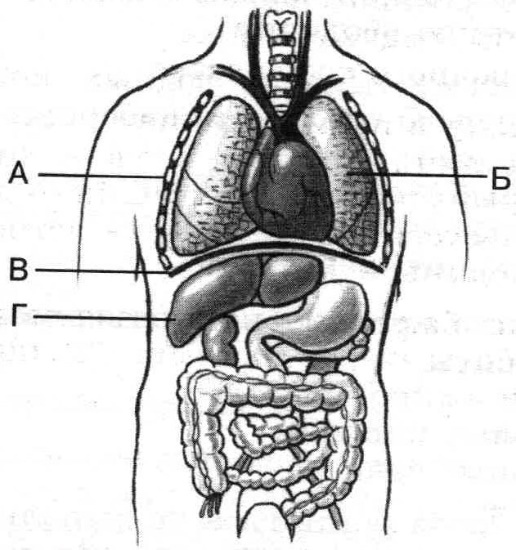 1) А 2) Б 3) В 4) Г8. К освобождению энергии в организме приводит 1) образование органических соединений 2) диффузия веществ через мембраны клеток 3) окисление органических веществ в клетках тела 4) разложение оксигемоглобина до кислорода и гемоглобина 9. Многие процессы, протекающие в клетке (деление, движение и др.), происходят с затратой энергии, которая освобождается в результате 1) клеточного дыхания 2) биосинтеза 3) регенерации поврежденных частей клетки 4) удаления из клетки продуктов обмена 10. Образование тепла в организме человека и животных происходит 1) за счет химических превращений в клетках мышц, печени, почках и других органов 2) за счет процессов, происходящих в пищеварительном канале 3) в процессе усвоения органических веществ в клетках тела 4) в процессе транспорта веществ от органов пищеварения к клеткам тела 11. Конечные продукты обмена веществ образуются в 1) почках 2) легких 3) клетках и тканях 4) органах пищеварения 12. Конечные продукты обмена веществ должны быть удалены из организма человека, так как они 1) могут замедлить процесс пищеварения 2) накапливаясь в тканях, могут вызвать отравление организма 3) вызывают торможение в нервных клетках 4) влияют на кислотность желудочного сока 13. Химические реакции ускоряют 1) гормоны 2) ферменты 3) витамины 4) углеводы 14. В образовании каких веществ участвуют витамины? 1) ферментов 2) гормонов 3) антител 4) гемоглобина 15. Предохраняет от рахита, участвует в образовании костной ткани главным образом витамин 1) А 2) В 3) Д 4) Е 16. При недостатке в организме витамина С наступает 1) резкое ухудшение зрения 2) кровоточивость десен, воспаление слизистых оболочек 3) искривление костей конечностей 4) нарушение процессов обмена углеводов и белков 17. При недостатке в организме витамина А наступает 1) резкое ухудшение зрения 2) кровоточивость десен, воспаление слизистых оболочек. 3) искривление костей конечностей 4) нарушение процессов обмена углеводов и белков 18. Прочитайте задание и выпишите буквы, обозначающие элементы верного ответа. Людям необходима растительная пища, так как в ней содержатсяА) все аминокислоты, необходимые для синтеза белковБ) все жирные кислоты, необходимые для организмаВ) много витаминов и минеральных веществГ) антитела и различные ферментыД) клетчатка и другие вещества, улучшающие работу кишечникаЕ) гормоны роста, необходимые человеку19. Выпишите буквы, обозначающие элементы верного ответа на вопрос: какие продукты содержат много витамина А?А) морковьБ) чёрная смородинаВ) печеньГ) сливочное маслоД) мясоЕ) шпинат20. Выпишите буквы, обозначающие элементы верного ответа на вопрос: какие продукты содержат много белков?А) сахарБ) хлебВ) мясоГ) фасольД) рыбаЕ) геркулес21. Почему пищевой рацион человека должен состоять из продуктов как животного, так и растительного происхождения?2. Тест «Нервная система»1. Нервная регуляция осуществляется с помощью 1) ферментов, увеличивающих скорость химических реакций 2) веществ, образующихся в железах внутренней секреции 3) нуклеиновых кислот, формирующихся в ядре клетки 4) электрической волны, бегущей по нервным волокнам 2. Нервные импульсы возникают в 1) центральной нервной системе 2) двигательных нейронах 3) коротких отростках чувствительных нейронов 4) рецепторах 3. По чувствительному нерву нервные импульсы направляются 1) из головного мозга в спинной 2) из спинного мозга в головной 3) в центральную нервную систему 4) к исполнительному органу 4. Проводящие пути спинного мозга образованы 1) длинными отростками нейронов 2) вставочными нейронами 3) телами двигательных нейронов 4) нервными узлами 5. Нервные импульсы из спинного мозга в головной передаются по 1) двигательным нервам 2) чувствительным нервам 3) проводящим путям белого вещества 4) серому веществу спинного мозга 6. При полном повреждении шейного отдела спинного мозга у человека сохраняется способность 1) жевать пищу2) чистить зубы 3) передвигаться 4) сидеть 7. Повреждение у человека чувствительных нервов, отходящих от нижней части спинного мозга, приводит к потере чувствительности 1) верхних конечностей 2) мимических мышц 3) шейного отдела тела 4) нижних конечностей 8. Если нижняя часть тела потеряла подвижность, значит, у человека повреждены нейроны спинного мозга 1) вставочные 2) образующие его белое вещество 3) двигательные передних корешков 4) чувствительные задних корешков 9. К чему приводят расстройства деятельности нервной системы? 1) к авитаминозу 2) к гипервитаминозу 3) к нарушению взаимосвязи систем органов 4) к нарушению режима питания 10. В состоянии опьянения человек слабо координирует свои действия, так как у него нарушается деятельность 1) мозжечка 2) спинного мозга 3) продолговатого мозга 4) вегетативной нервной системы 11. Вегетативная (автономная) нервная система регулирует работу 1) скелетных мышц 2) внутренних органов 3) жевательных мышц 4) спинного мозга 12. Прочитайте задание и выпишите буквы, обозначающие элементы верного ответа. Нервные окончания, воспринимающие информацию из внешней и внутренней среды, расположены вА) кожеБ) желудкеВ) продолговатом мозгеГ) спинном мозгеД) исполнительном органеЕ) органах чувств3. Итоговый тест (вариант1)1. На основании каких признаков человека относят к классу млекопитающих? 1) сердце четырехкамерное 2) оплодотворение внутреннее, образуется зигота 3) орган дыхания - легкие 4) имеет диафрагму, потовые и млечные железы 2. Каким свойством обладают нервная и мышечная ткани? 1) проводимостью 2) сократимостью 3) возбудимостью 4) воспроизведения 3. При изменении условий окружающей среды у человека и млекопитающих животных вырабатываются рефлексы 1) условные 2) передающиеся по наследству 3) осуществляемые без участия коры головного мозга 4) характерные для всех особей вида 4. Пояс нижних конечностей образован 1) лопаткой и ключицей 2) бедром и голенью 3) тазовыми костями 4) плечом и предплечьем5. Какой буквой на рисунке обозначено предплечье? 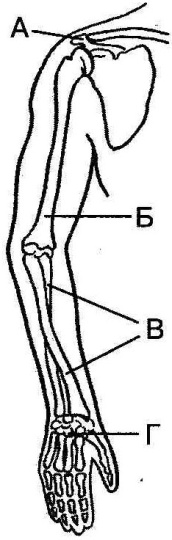 1) А 2) Б 3) В 4) Г 6. При растяжении связок, оказывая доврачебную помощь, следует 1) наложить на сустав шину 2) опустить поврежденную конечность в теплую воду 3) обеспечить подвижность поврежденной конечности 4) приложить к поврежденному суставу пузырь со льдом и туго забинтовать его 7. Внутренняя среда организма образована 1) клетками тела 2) органами брюшной полости 3) кровью, межклеточной жидкостью, лимфой 4) содержимым желудка и кишечника 8. Иммунитет обеспечивается способностью 1) гемоглобина присоединять кислород 2) крови образовывать тромб при ранениях 3) организма усваивать органические вещества 4) организма вырабатывать антитела 9. Какие особенности строения эритроцитов связаны с их функциями?6. Какой буквой на схеме строения большого круга кровообращения отмечены кровеносные сосуды, по которым кровь доставляет кислород к органам? 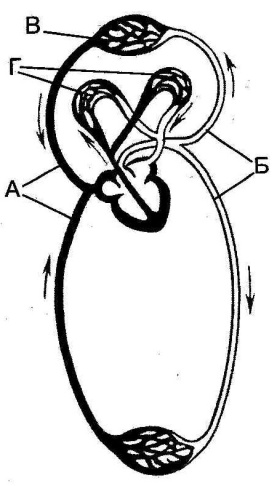 1) А 2) Б 3) В 4) Г 10. Автоматизм сердца - это его способность 1) изменять ритм работы под воздействием факторов внешней среды 2) изменять ритм работы под воздействием нервных импульсов, поступающих из центральной нервной системы 3) ритмически сокращаться без внешних раздражителей под воздействием импульсов, возникающих в нём самом 4) воспринимать гуморальные воздействия веществ, приносимых кровью 11. При артериальном кровотечении 1) кровоточит вся раневая поверхность 2) кровь вытекает равномерной непульсирующей струей 3) вытекает кровь темного цвета 4) кровь алого цвета вытекает фонтанирующей струей 12. Если человек много курит, то у него 1) увеличивается количество биологически активных веществ в легочных пузырьках 2) легочные пузырьки слипаются из-за повреждения выстилающей их изнутри пленки из биологически активных веществ 3) увеличивается способность гемоглобина присоединять кислород 4) легочные пузырьки теряют эластичность и способность очищаться 13. Чтобы сохранить при кулинарной обработке витамин С, который легко окисляется воздухом, надо 1) опускать овощи в кипящую воду, а кастрюлю закрывать крышкой 2) опускать овощи в холодную воду, а кастрюлю не закрывать 3) долго кипятить овощи в кастрюле с открытой крышкой 4) перед тем как варить овощи, долго вымачивать их в воде14. Какой буквой на рисунке 4 обозначен орган, в котором происходит превращение глюкозы в гликоген? 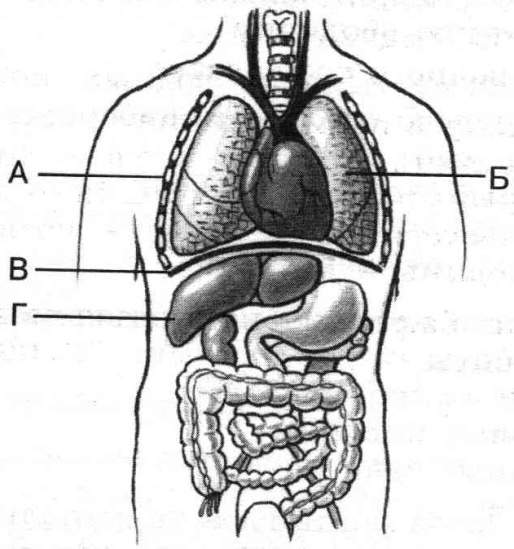 1) А 2) Б 3) В 4) Г15. Что из нижеперечисленного повышает теплоотдачу через кожу? 1) повышение влажности воздуха 2) прием небольших количеств соли 3) повышение температуры воздуха 4) ограничение в питье 16. В состоянии опьянения человек слабо координирует свои действия, так как у него нарушается деятельность 1) мозжечка 2) спинного мозга 3) продолговатого мозга 4) вегетативной нервной системы 17. Высшая нервная деятельность обеспечивает 1) возникновение нервных импульсов в рецепторах 2) проведение нервных импульсов от чувствительных нейронов к вставочным 3) передачу нервных импульсов по белому веществу спинного мозга в головной мозг 4) наиболее совершенное приспособление организма к среде обитания 18. Назовите учёного открывшего условные рефлексы1) И. И. Мечников 2) И. М. Сеченов 3) И. П. Павлов 4) П. К. Анохин 19. Прочитайте задание и выпишите буквы, обозначающие элементы верного ответа. Неправильная осанка у подростка может привести кА) деформации грудной клеткиБ) смещению и сдавливанию внутренних органовВ) увеличению солей кальция в костяхГ) поражению двигательной зоны коры головного мозгаД) нарушению углеводного обменаЕ) нарушению кровоснабжения внутренних органов20. Выпишите буквы, обозначающие элементы верного ответа на вопрос: что происходит в организме человека после предупредительной прививки?А) антитела сыворотки уничтожают микробовБ) в организме вырабатываются ферментыВ) организм заболевает в лёгкой формеГ) в организме образуются антителаД) происходит свёртывание кровиЕ) погибают возбудители заболеваний21. Прочитайте задание и выпишите буквы, обозначающие элементы верного ответа. По артериям у человека кровь течётА) в правое предсердиеБ) из левого желудочкаВ) из левого предсердияГ) от почекД) к лёгкимЕ) к органам брюшной полости22. Прочитайте задание и выпишите буквы, обозначающие элементы верного ответа. Людям необходима растительная пища, так как в ней содержатсяА) все аминокислоты, необходимые для синтеза белковБ) все жирные кислоты, необходимые для организмаВ) много витаминов и минеральных веществГ) антитела и различные ферментыД) клетчатка и другие вещества, улучшающие работу кишечникаЕ) гормоны роста, необходимые человеку23. Выпишите буквы, обозначающие элементы верного ответа на вопрос: какие продукты содержат много белков?А) сахарБ) хлебВ) мясоГ) фасольД) рыбаЕ) геркулес24. Выпишите буквы, обозначающие элементы верного ответа на вопрос: какие железы выделяют гормоны в кровь?А) половыеБ) потовыеВ) надпочечникиГ) железы желудкаД) поджелудочная и гипофизЕ) печень и слюнные25. Установите соответствие между функцией нейрона и типом нейрона, который эту функцию выполняет26. Установите соответствие между функцией форменного элемента крови и группой, которая эту функцию выполняет27. Установите соответствие между отделом сердца и видом крови у человека28. Почему вредно дышать через рот?29. Чем отличается действие прививок от действия лечебных сывороток?30. Какого значение крови в жизнедеятельности человека?31. Почему по пульсу можно определить состояние сердца и сосудов?АБВГДЕ121221АБВГДБиологические наукиУчение о клетке?Генетика?Молекулярная биология??Биология развития тканейИзменчивость и наследственностьУлучшение пород животных и сортов растений?Учение о происхождении жизниНазвание темы Кол – во часов                                     Планируемые результаты                                     Планируемые результатыЛабораторные, практические работы, экскурсииКонтрольТочка ростаНазвание темы Кол – во часовПредметные МетапредметныеЛабораторные, практические работы, экскурсииКонтрольИспользование оборудованияНаука о человеке.  3Учащиеся должны знать:— методы наук, изучающих человека;— основные этапы развития наук, изучающих человека.— место человека в систематике;— основные этапы эволюции человека;— человеческие расы.Учащиеся должны уметь:— выделять специфические особенности человека как биосоциального существа.  —объяснять место и роль человека в природе;— определять черты сходства и различия человека и животных;— доказывать несостоятельность расистских взглядов о преимуществах одних рас перед другими.Учащиеся должны уметь:— работать с учебником и дополнительной литературой.Входной, текущий, тестовая работа.Общий обзор организма человека4Учащиеся должны знать:— общее строение организма человека;— строение тканей организма человека;— рефлекторную регуляцию органов и систем организма человека.Учащиеся должны уметь:— выделять существенные признаки организма человека, особенности его биологической природы;— наблюдать и описывать клетки и ткани на готовых микропрепаратах;— выделять существенные признаки процессов рефлекторной регуляции жизнедеятельности организма человека.Учащиеся должны уметь:— сравнивать клетки, ткани организма человека и делать выводы на основе сравнения;— проводить биологические исследования и делать выводы на основе полученных результатов.Л.р. № 1. «Рассматривание клеток и тканей в оптический микроскоп. Микропрепараты клетки, эпителиальной, соединительной, мышечной и нервной тканей.»Л.р. № 2. «Самонаблюдение мигательного рефлекса и условия его проявления и торможения. Коленный рефлекс и др.»Текущий, тематический, устный опрос, индивидуальный контроль по дидактическим карточкам, отчет по лабораторным работам.Микроскоп цифровой, микропрепараты, лабораторное оборудование.Микроскоп цифровой, микропрепараты тканейОпора и движение.7Учащиеся должны знать:— строение скелета и мышц, их функции.Учащиеся должны уметь:— объяснять особенности строения скелета человека;— распознавать на наглядных пособиях кости скелета конечностей и их поясов;— оказывать первую помощь при ушибах, переломах костей и вывихах суставов.Учащиеся должны уметь:— устанавливать причинно-следственные связи на примере зависимости гибкости тела человека от строения его позвоночника.Лабораторная работа № 3 «Изучение микроскопического строения кости»Лабораторная работа № 4 «Выявление особенностей строения позвонков»Лабораторная работа № 5 «Влияние статической и динамической работы на утомление мышц.»Лабораторная работа № 6 «Выявление нарушения осанки и наличия плоскостопия»Текущий, тематический, устный опрос, индивидуальный контроль по дидактическим карточкам, отче по лабораторным работам, презентации, решение ситуационных задач, итоговый контроль.Работа с муляжом «Скелет человека», лабораторное оборудование для проведения опытов. Электронные таблицы и плакаты.Цифровая лаборатория по физиологии (датчик силомер)Внутренняя среда организма4Учащиеся должны знать:— компоненты внутренней среды организма человека;— защитные барьеры организма;— правила переливание крови.Учащиеся должны уметь:— выявлять взаимосвязь между особенностями строения клеток крови и их функциями;— проводить наблюдение и описание клеток крови на готовых микропрепаратах.Учащиеся должны уметь:— проводить сравнение клеток организма человека и делать выводы на основе сравнения;— выявлять взаимосвязи между особенностями строения клеток крови и их функциями.Лабораторная работа № 7 «Изучение микроскопического строения крови (микропрепараты крови человека и лягушки)»Текущий, тематический, устный опрос, индивидуальный контроль по дидактическим карточкам, отче по лабораторным работам, презентации, решение ситуационных задач, сообщения, тест.Микроскоп цифровой, микропрепараты.Кровообращение и лимфообращение.  4Учащиеся должны знать:— органы кровеносной и лимфатической систем, их роль в организме;— о заболеваниях сердца и сосудов и их профилактике.Учащиеся должны уметь:— объяснять строение и роль кровеносной и лимфатической систем;— выделять особенности строения сосудистой системы и движения крови по сосудам;— измерять пульс и кровяное давление.Учащиеся должны уметь:— находить в учебной и научно-популярной литературе информацию о заболеваниях сердечно-сосудистой системы, оформлять её в виде рефератов, докладов.Лабораторная работа № 8 «Измерение кровяного давления»,Лабораторная работа № 9 «Подсчёт ударов пульса в покое и при физической нагрузке» (выполняется дома).Текущий, тематический, устный опрос, индивидуальный контроль по дидактическим карточкам, отче по лабораторным работам.Цифровая лаборатория по физиологии (датчик ЧСС)Цифровая лаборатория по физиологии(датчик кровяного давления)Дыхание.5Учащиеся должны знать:— строение и функции органов дыхания;— механизмы вдоха и выдоха;— нервную и гуморальную регуляцию дыхания;- состав вдыхаемого и выдыхаемого воздуха;- гигиена органов дыхания. Заболевания органов дыхания и их предупреждение. Инфекционные заболевания и меры их профилактики. Вред табакокурения.Учащиеся должны уметь:— выделять существенные признаки процессов дыхания и газообмена;— оказывать первую помощь при отравлении угарным газом, спасении утопающего, простудных заболеваниях.Учащиеся должны уметь:— находить в учебной и научно-популярной литературе информацию об инфекционных заболеваниях, оформлять её в виде рефератов, докладов.Лабораторная работа № 10 «Измерение жизненной емкости легких. Дыхательные движения.»Текущий, тематический, устный опрос, индивидуальный контроль по дидактическим карточкам, отче по лабораторным работам, презентации, решение ситуационных задач, итоговый контроль.Цифровая лаборатория по экологии (датчик окиси углерода, кислорода, влажности)Цифровая лаборатория по физиологии (датчик частоты дыхания)Питание.6Учащиеся должны знать:— строение и функции пищеварительной системы;— пищевые продукты и питательные вещества, их роль в обмене веществ;— правила предупреждения желудочно-кишечных инфекций и гельминтозов.Учащиеся должны уметь:— выделять существенные признаки процессов питания и пищеварения;— приводить доказательства (аргументировать) необходимости соблюдения мер профилактики нарушений работы пищеварительной системы.Учащиеся должны уметь:— проводить биологические исследования и делать выводы на основе полученных результатов.Лабораторная работа № 11 «Действие ферментов слюны на крахмал»Лабораторная работа № 12 «Изучение действия ферментов желудочного сока на белки».Текущий, тематический, устный опрос, индивидуальный контроль по дидактическим карточкам, отче по лабораторным работам, презентации, решение ситуационных задач, сообщения, тест.Электронные таблицы и плакаты. Цифровая лаборатория по экологии (датчик рН)Обмен веществ и превращение энергии.    5Учащиеся должны знать:— обмен веществ и энергии — основное свойство всех живых существ;— роль ферментов в обмене веществ;— классификацию витаминов;— нормы и режим питания.Учащиеся должны уметь:— выделять существенные признаки обмена веществ и превращений энергии в организме человека;— объяснять роль витаминов в организме человека;— приводить доказательства (аргументация) необходимости соблюдения мер профилактики нарушений развития авитаминозов.Учащиеся должны уметь:— классифицировать витамины.Лабораторная работа № 13 «Установление зависимости между дозированной нагрузкой и уровнем энергетического обмена»Текущий, тематический, устный опрос, индивидуальный контроль по дидактическим карточкам, отче по лабораторным работам, презентации, решение ситуационных задач, творческая работа.Цифровая лаборатория по физиологии (датчик частоты дыхания, ЧСС, артериального давления)Выделение продуктов обмена.    3Учащиеся должны знать:— органы мочевыделительной системы, их строение и функции;— заболевания органов выделительной системы и способы их предупреждения.Текущий, тематический, устный опрос, индивидуальный контроль по дидактическим карточкам, отче по лабораторным работам, презентации, решение ситуационных задач, творческая работа.Покровы тела.     3Учащиеся должны знать:— наружные покровы тела человека;— строение и функция кожи;Учащиеся должны уметь:— выделять существенные признаки покровов тела, терморегуляции;— оказывать первую помощь при тепловом и солнечном ударах, ожогах, обморожениях, травмах кожного покрова.Учащиеся должны уметь:— проводить биологические исследования и делать выводы на основе полученных результатов.Лабораторная работа № 14 «Самонаблюдения: рассмотрение под лупой тыльной и ладонной поверхности кисти».Лабораторная работа № 15 «Определение типа кожи с помощью бумажной салфетки»Текущий, тематический, устный опрос, индивидуальный контроль по дидактическим карточкам, отче по лабораторным работам, презентации, решение ситуационных задач, творческая работа.Цифровая лаборатория по физиологии датчик температуры и влажности)Нейрогуморальная регуляция процессов жизнедеятельности.   8Учащиеся должны знать:— строение нервной системы;— соматический и вегетативный отделы нервной системы.Учащиеся должны уметь:— объяснять значение нервной системы в регуляции процессов жизнедеятельности;— объяснять влияние отделов нервной системы на деятельность органов;Учащиеся должны знать:— железы внешней, внутренней и смешанной секреции;— взаимодействие нервной и гуморальной регуляции.Учащиеся должны уметь:— выделять существенные признаки строения и функционирования органов эндокринной системы;— устанавливать единство нервной и гуморальной регуляции.Учащиеся должны уметь:— проводить биологические исследования и делать выводы на основеУчащиеся должны уметь:— классифицировать железы в организме человека;— устанавливать взаимосвязи при обсуждении взаимодействия нервной и гуморальной регуляции.Лабораторная работа № 16 «Изучение строения головного мозга»Лабораторная работа № 17 «Штриховое раздражение кожи»Текущий, тематический, устный опрос, индивидуальный контроль по дидактическим карточкам, отче по лабораторным работам, презентации, решение ситуационных задач, итоговый контроль.Цифровая лаборатория по физиологии датчик артериального давления (пульса)Органы чувств. Анализаторы.    4Учащиеся должны знать:— анализаторы и органы чувств, их значение.Учащиеся должны уметь:— выделять существенные признаки строения и функционирования органов чувств.Учащиеся должны уметь:— устанавливать причинно-следственные связи между строением анализатора и выполняемой им функцией;— проводить биологические исследования и делать выводы на основе полученных результатов.Лабораторная работа № 18 «Изучение строения и работы органа зрения»Текущий, тематический, устный опрос, индивидуальный контроль по дидактическим карточкам, отче по лабораторным работам, презентации, решение ситуационных задач, творческая работа.Психика и поведение человека. Высшая нервная деятельность.   6Учащиеся должны знать:— вклад отечественных ученых в разработку учения о высшей нервной деятельности;— особенности высшей нервной деятельности человека.Учащиеся должны уметь:— выделять существенные особенности поведения и психики человека;— объяснять роль обучения и воспитания в развитии поведения и психики человека;— характеризовать особенности высшей нервной деятельности человека и роль речи в развитии человека.Учащиеся должны уметь:— классифицировать типы и виды памяти.Лабораторная работа № 19 «Оценка Объёма кратковременной памяти с помощью теста»Текущий, тематический, устный опрос, индивидуальный контроль по дидактическим карточкам, отче по лабораторным работам, презентации, решение ситуационных задач, творческая работа.Размножение и развитие человека.     4Учащиеся должны знать:— жизненные циклы организмов;— мужскую и женскую половые системы;— наследственные и врожденные заболевания и заболевания, передающиеся половым путем, а также меры их профилактики.Учащиеся должны уметь:— выделять существенные признаки органов размножения человека;— объяснять вредное влияния никотина, алкоголя и наркотиков на развитие плода;— приводить доказательства (аргументация) необходимости соблюдения мер профилактики инфекций, передающихся половым путем, ВИЧ-инфекции, медико-генетического консультирования для предупреждения наследственных заболеваний человека.Учащиеся должны уметь:— приводить доказательства (аргументация) взаимосвязи человека и окружающей среды, зависимости здоровья человека от состояния окружающей среды, необходимости защиты среды обитания человека.Текущий, тематический, устный опрос, индивидуальный контроль по дидактическим карточкам, отче по лабораторным работам, презентации, решение ситуационных задач, творческая работа.Человек и окружающая среда2Учащиеся должны уметь:— приводить доказательства (аргументация) взаимосвязи человека и окружающей среды, зависимости здоровья человека от состояния окружающей среды, необходимости защиты среды обитания человека.Текущий, тематический, устный опрос, итоговый контроль.Всего 68Лабораторных работ – 19.№ п/пДата Дата Тема урокаПланируемые результаты (Личностные УУДПознавательные УУДКоммуникативные УУДРегулятивные УУД)Тип урокаВиды и формы контроляВиды и формы контроля№ п/ппо планупо фактуТема урокаПланируемые результаты (Личностные УУДПознавательные УУДКоммуникативные УУДРегулятивные УУД)Тип урокаВиды и формы контроляВиды и формы контроляНаука о человеке (3 часа)Наука о человеке (3 часа)Наука о человеке (3 часа)Наука о человеке (3 часа)Наука о человеке (3 часа)Наука о человеке (3 часа)Наука о человеке (3 часа)Наука о человеке (3 часа)1Науки о человеке и их методы. Значение знаний о человеке.Личностные: устойчивый учебно – познавательный интерес к учению, Проявление учащимися чувства российской гражданской идентичности: патриотизма, любви и уважения к Отечеству, чувства гордости за свою РодинуПознавательные: давать определения понятиям, устанавливать причинно-следственные связи, строить классификациюКоммуникативные: учитывать разные мнения, уметь устанавливать и сравнивать разные точки зрения, адекватно использовать свою речь для планирования и регуляции своей деятельности.Регулятивные: осуществлять целеполагание, принимать решения в проблемной ситуацииУрок изучения нового материалаФронтальный опрос.Фронтальный опрос.2Биологическая природа человека. Расы человека. Входная тестовая работа № 1.Личностные: развитие логического и критического мышления и культуры речиПознавательные: диалектически анализировать учебный или любой другой материал; сравнивать объекты, факты, явления; обобщать, делать резюме.Коммуникативные: умение строить эффективное взаимодействие с одноклассникамиРегулятивные: самостоятельно анализировать условия достижения цели на основе учета выделенных учителем ориентиров действия в новом учебном материалеУрок контроля и коррекцииФронтальный опрос.Фронтальный опрос.3Происхождение и эволюция человека. Антропогенез.Проект № 1 «Эволюция человека»Личностные: развитие логического и критического мышления и культуры речиПознавательные: умения сравнивать и анализировать информацию, делать выводы. Умение давать определения понятиям, работать с различными источниками информации, самостоятельно оформлять конспект урока в тетрадиКоммуникативные: уметь задавать вопросы необходимые для организации собственной деятельности и сотрудничества с партнеромРегулятивные: осуществлять целеполагания, включая постановку новых целей, преобразование практической задачи в познавательнуюКомбинированный урокФронтальный опрос.Фронтальный опрос.Общий обзор организма человека (4 часа)Общий обзор организма человека (4 часа)Общий обзор организма человека (4 часа)Общий обзор организма человека (4 часа)Общий обзор организма человека (4 часа)Общий обзор организма человека (4 часа)Общий обзор организма человека (4 часа)Общий обзор организма человека (4 часа)4Строение организма человека. Уровни организации организма человека. Ткани. Личностные: сформировать экологическое сознание, признание высокой ценности жизни во всех ее проявлениях, формирование устойчивой учебно - познавательной мотивации и интереса к учениюПознавательные: давать определения понятиям, осуществлять логические операции, сравнение, классификацию, самостоятельно выбирая основания и критерии для указанных логических операций.Коммуникативные: научиться адекватно использовать речь для планирования и регуляции своей деятельности, основам коммуникативной рефлексии; работать в группе — устанавливать рабочие отношения, эффективно сотрудничать.Регулятивные: научиться самостоятельно анализировать условия достижения цели на основе учёта выделенных учителем ориентиров действия в новом учебном материале;Комбинированный урокФронтальный опрос.Фронтальный опрос.5Лабораторная работа № 1 «Изучение микроскопического строения тканей организма человека»Личностные: сформировать экологическое сознание, признание высокой ценности жизни во всех ее проявлениях, формирование устойчивой учебно - познавательной мотивации и интереса к учениюПознавательные: Давать определения понятиям, осуществлять логические операции, сравнение, классификацию, самостоятельно выбирая основания и критерии для указанных логических операций.Коммуникативные: Научиться адекватно использовать речь для планирования и регуляции своей деятельности, основам коммуникативной рефлексии; работать в группе — устанавливать рабочие отношения, эффективно сотрудничать.Регулятивные: Научиться самостоятельно анализировать условия достижения цели на основе учёта выделенных учителем ориентиров действия в новом учебном материале;Урок изучения нового материалаОпрос.Опрос.6Строение организма человека. Органы. Системы органов.Личностные: Нравственно- этическое оценивание усваиваемого содержания исходя из социальных и личностных ценностей, обеспечивающих личностный и моральный выборПознавательные: Отрабатывают понятия темы, сравнивают, приводят примеры, работают в группах по предложенному алгоритму, оценивают знания собственные и одноклассниковКоммуникативные: Умение слушать учителя и отвечать на вопросыРегулятивные: Умение определять цель урока и ставить задачи, необходимые для ее достижения.Урок изучения нового материалаФронтальный опрос.Фронтальный опрос.7Регуляция процессов жизнедеятельности. Гомеостаз. Нейрогуморальная регуляция. Л.р. № 2. «Самонаблюдение мигательного рефлекса и условия его проявления и торможения. Коленный рефлекс и др.»Личностные: нравственно- этическое оценивание усваиваемого содержания исходя из социальных и личностных ценностей, обеспечивающих личностный и моральный выборПознавательные: отрабатывают понятия темы, сравнивают, приводят примеры, работают в группах по предложенному алгоритму, оценивают знания собственные и одноклассниковКоммуникативные: Умение слушать учителя и отвечать на вопросыРегулятивные: Умение определять цель урока и ставить задачи, необходимые для ее достижения.Урок изучения нового материалаФронтальный опрос.Фронтальный опрос.Опора и движение (7 часов)Опора и движение (7 часов)Опора и движение (7 часов)Опора и движение (7 часов)Опора и движение (7 часов)Опора и движение (7 часов)Опора и движение (7 часов)Опора и движение (7 часов)8Опорно-двигательная система. Состав, строение и рост кости.Лабораторная работа № 3 «Изучение микроскопического строения кости»Личностные: Нравственно- этическое оценивание усваиваемого содержания исходя из социальных и личностных ценностей, обеспечивающих личностный и моральный выборПознавательные: Наблюдать, сравнивать, обобщать и делать выводы, выделять главное, существенноеКоммуникативные: Уметь работать в группе - устанавливать рабочие отношения, эффективно сотрудничать и способствовать продуктивной кооперацииРегулятивные: Уметь самостоятельно контролировать свое время и управлять им, адекватно самостоятельно оценивать правильность выполнения действий и вносить необходимые коррективы в исполнение, как в конце действия, так и по ходу его реализацииКомбинированный урокФронтальный опрос.Фронтальный опрос.9Скелет человека. Соединение костей. Скелет головы. Лабораторная работа № 4 «Выявление особенностей строения позвонков»Личностные: Сформировать   признание высокой ценности жизни во всех ее проявлениях, формирование устойчивой учебно- познавательной мотивации и интереса к учению.Познавательные: Устанавливать причинно - следственные связи, осуществлять логические операции, обобщать понятия, строить логическое рассуждение, объяснять явления, процессы, связи и отношенияКоммуникативные: владеть устной и письменной речью; строить монологическое контекстное высказываниеРегулятивные: Устанавливать целевые приоритеты, самостоятельно анализировать условия достижения цели на основе учеты выделенных учителей ориентиров действия в новом учебном материалеУрок изучения нового материалаОпрос.Опрос.10Скелет туловища. Скелет конечностей и их поясов. Проект № 2 «Использование принципа строения костей в архитектуре»Личностные: Сформировать   признание высокой ценности жизни во всех ее проявлениях, формирование устойчивой учебно- познавательной мотивации и интереса к учению.Познавательные: Устанавливать причинно - следственные связи, осуществлять логические операции, обобщать понятия, строить логическое рассуждение, объяснять явления, процессы, связи и отношенияКоммуникативные: владеть устной и письменной речью; строить монологическое контекстное высказываниеРегулятивные: Устанавливать целевые приоритеты, самостоятельно анализировать условия достижения цели на основе учеты выделенных учителей ориентиров действия в новом учебном материалеУрок изучения нового материалаФронтальный опрос.Фронтальный опрос.11Строение и функции скелетных мышц.Личностные: Сформировать   признание высокой ценности жизни во всех ее проявлениях, формирование устойчивой учебно - познавательной мотивации и интереса к учению.Познавательные: Устанавливать причинно - следственные связи, осуществлять логические операции, обобщать понятия, строить логическое рассуждение, объяснять явления, процессы, связи и отношенияКоммуникативные: владеть устной и письменной речью; строить монологическое контекстное высказываниеРегулятивные: Устанавливать целевые приоритеты, самостоятельно анализировать условия достижения цели на основе учеты выделенных учителей ориентиров действия в новом учебном материалеУрок изучения нового материалаФронтальный опрос.Фронтальный опрос.12Работа мышц и её регуляция. Лабораторная работа № 5 «Влияние статической и динамической работы на утомление мышц.»Личностные: Сформировать   признание высокой ценности жизни во всех ее проявлениях, формирование устойчивой учебно - познавательной мотивации и интереса к учению.Познавательные: Устанавливать причинно - следственные связи, осуществлять логические операции, обобщать понятия, строить логическое рассуждение, объяснять явления, процессы, связи и отношенияКоммуникативные: владеть устной и письменной речью; строить монологическое контекстное высказываниеРегулятивные: Устанавливать целевые приоритеты, самостоятельно анализировать условия достижения цели на основе учеты выделенных учителей ориентиров действия в новом учебном материале Комбинированный урокРабота с карточками в малых группахРабота с карточками в малых группах13Нарушения опорно-двигательной системы. Травматизм.Лабораторная работа № 6 «Выявление нарушения осанки и наличия плоскостопия»Личностные: Сформировать   признание высокой ценности жизни во всех ее проявлениях, формирование устойчивой учебно - познавательной мотивации и интереса к учению.Познавательные: Устанавливать причинно - следственные связи, осуществлять логические операции, обобщать понятия, строить логическое рассуждение, объяснять явления, процессы, связи и отношения, осуществлять расширенные поиск информации с использованием ресурсов библиотек и сети ИнтернетКоммуникативные: Учитывать разные мнения и стремиться к координации различных позиций в сотрудничестве, уметь задавать вопросы необходимые для организации собственной деятельности, адекватно использовать речь для планирования и регуляции своей деятельностиРегулятивные: Устанавливать целевые приоритеты, самостоятельно анализировать условия достижения цели на основе учеты выделенных учителей ориентиров действия в новом учебном материалеКомбинированный урокФронтальный опрос.Фронтальный опрос.14Контрольная работа №2 «Опора и движение»Личностные: Проведение работы над ошибками для внесения корректив в усваиваемые знания; критичное отношение учащихся к своим поступкам, осознание ответственности за их результаты.Познавательные: Устанавливать причинно - следственные связи, строить логическое рассуждение, обобщать понятия - осуществлять логическую операцию перехода от видовых признаков к родовому понятию, объяснять явления, процессы, связи и отношенияКоммуникативные: Адекватно использовать речь для планирования и регуляции своей деятельности, владение устной и письменной речью, строить монологическое контекстное высказывание, основам коммуникативной рефлексии;Регулятивные: Уметь самостоятельно контролировать свое время и управлять им; адекватно и самостоятельно оценивать правильность выполнения действий и вносить необходимые коррективы в исполнение, устанавливать целевые приоритетыУрок контроля и коррекциитесттестВнутренняя среда организма (4 часа)Внутренняя среда организма (4 часа)Внутренняя среда организма (4 часа)Внутренняя среда организма (4 часа)Внутренняя среда организма (4 часа)Внутренняя среда организма (4 часа)Внутренняя среда организма (4 часа)Внутренняя среда организма (4 часа)15Состав внутренней среды организма и её функции.Личностные: Сформировать экологическое сознание, признание высокой ценности жизни во всех ее проявлениях, формирование устойчивой учебно - познавательной мотивации и интереса к учению, знание основ здорового образа жизни и здоровье сберегающих технологийПознавательные: Устанавливать причинно - следственные связи, осуществлять логические операции, обобщать понятия, строить логическое рассуждение, объяснять явления, процессы, связи и отношенияКоммуникативные: Научиться адекватно использовать речь для планирования и регуляции своей деятельности; владеть устной и письменной речью; строить монологическое контекстное высказываниеРегулятивные: Устанавливать целевые приоритеты, планировать пути достижения целей.Комбинированный урокРабота с карточками в малых группахРабота с карточками в малых группах16Состав крови. Лабораторная работа № 7 «Изучение микроскопического строения крови (микропрепараты крови человека и лягушки)»Личностные: Формирование внутренней позиции обучающегося на основе положительного отношения к получению знаний. Формирование навыков адаптации к окружающему миру. Осознание ответственности человека за общее благополучиеПознавательные: Сравнивать кровь человека и лягушки и делать выводы на основе их сравненияКоммуникативные: Умение осознанно использовать средства письменной и устной речи для преставления результата; способность работать совместно в атмосфере сотрудничестваРегулятивные: Анализировать собственную работу: соотносить план и совершенные операции, выделять этапы и оценивать меру освоения каждого, находить ошибки, устанавливать их причины. Уметь оценить степень успешности своей индивидуальной образовательной деятельностиКомбинированный урокФронтальный опрос.Фронтальный опрос.17Свёртывание крови. Переливание крови. Группы крови.Личностные: Формирование внутренней позиции обучающегося на основе положительного отношения к получению знаний. Формирование навыков адаптации к окружающему миру. Осознание ответственности человека за общее благополучиеПознавательные: Наблюдать, сравнивать, обобщать и делать выводы, владеть навыком аналитического чтенияКоммуникативные: Умение осознанно использовать средства письменной и устной речи для преставления результата; способность работать совместно в атмосфере сотрудничестваРегулятивные: Анализировать собственную работу: соотносить план и совершенные операции, выделять этапы и оценивать меру освоения каждого, находить ошибки, устанавливать их причины. Уметь оценить степень успешности своей индивидуальной образовательной деятельностиУрок изучения нового материалаФронтальный опрос.Фронтальный опрос.18Иммунитет, факторы, влияющие на иммунитет. Вакцинация.Проект № 3 «Иммунитет на страже здоровья человека»
Личностные: Использовать приобретенные знания для соблюдения мер профилактики СПИДа, инфекционных и простудных заболеванийПознавательные: Работать с различными источниками информации, готовить сообщения, выступать с сообщениями.(П)выделять главное, существенное; (П)
 синтезировать материал, устанавливать причинно-следственные связи, аналогииКоммуникативные: Умение осознанно использовать средства письменной и устной речи для преставления результата; способность работать совместно в атмосфере сотрудничестваРегулятивные: Анализировать собственную работу: соотносить план и совершенные операции, выделять этапы и оценивать меру освоения каждого, находить ошибки, устанавливать их причины. Уметь оценить степень успешности своей индивидуальной образовательной деятельностиКомбинированный урокКарточки, работа в группахКарточки, работа в группахКровообращение и лимфообращение (4 часа)Кровообращение и лимфообращение (4 часа)Кровообращение и лимфообращение (4 часа)Кровообращение и лимфообращение (4 часа)Кровообращение и лимфообращение (4 часа)Кровообращение и лимфообращение (4 часа)Кровообращение и лимфообращение (4 часа)Кровообращение и лимфообращение (4 часа)19Органы кровообращения. Строение и работа сердца.Личностные: Выраженная устойчивая учебно-познавательная мотивация и интерес к учебе.Познавательные: Умение работать с текстом учебника, находить главноеКоммуникативные: Умение осознанно использовать средства письменной и устной речи для преставления результата; способность работать совместно в атмосфере сотрудничестваРегулятивные: Анализировать собственную работу: соотносить план и совершенные операции, выделять этапы и оценивать меру освоения каждого, находить ошибки, устанавливать их причины. Уметь оценить степень успешности своей индивидуальной образовательной деятельностиКомбинированный урокРабота с карточками в малых группахРабота с карточками в малых группах20Сосудистая система, её строение. Лимфообращение.Лабораторная работа № 8 «Измерение кровяного давления»,Лабораторная работа № 9 «Подсчёт ударов пульса в покое и при физической нагрузке» (выполняется дома).Личностные: Выраженная устойчивая учебно-познавательная мотивация и интерес к учебе.Познавательные: Устанавливать причинно - следственные связи, осуществлять логические операции, обобщать понятия, строить логическое рассуждение, объяснять явления, процессы, связи и отношенияКоммуникативные: Умение работать в группе, сотрудничать с товарищами и учителем, кратко и лаконично выражать свои мыслиРегулятивные: Умение организовывать свою деятельность, выбирать средства реализации цели, применять их на практикеКомбинированный урокФронтальный опрос.Фронтальный опрос.21Сердечно-сосудистые заболевания. Первая помощь при кровотечении. Проект № 4 «Профилактика заболеваний сердца»Личностные: Знание основ здорового образа жизниАнализировать и оценивать факторы риска, влияющие на  свое здоровье (нормальную работу сердечно-сосудистой системы).Использовать приобретенные знания для: проведения наблюдений за состоянием собственного организма;профилактики вредных привычек (курение, алкоголизм, наркомания);оказания первой помощи при травмах (повреждениях сосудов).Познавательные: Находить в тексе учебника полезную информацию, необходимую для выполнения заданий тестовой контрольной работыКоммуникативные: Правильно формулировать вопросы и давать аргументированные ответыРегулятивные: Умение формулировать и удерживать учебную задачу, преобразовывать практическую задачу в познавательную.(Р) Различать способ и результат действия, осуществлять итоговый и пошаговый контроль по результатуУрок изучения нового материалаФронтальный опрос.Фронтальный опрос.22Обобщающий урок по теме «Кровообращение и лимфообращение»Личностные: Личностные: Проведение работы над ошибками для внесения корректив в усваиваемые знания; критичное отношение учащихся к своим поступкам, осознание ответственности за их результаты.Познавательные: Устанавливать причинно - следственные связи, строить логическое рассуждение, обобщать понятия - осуществлять логическую операцию перехода от видовых признаков к родовому понятию, объяснять явления, процессы, связи и отношенияКоммуникативные: Адекватно использовать речь для планирования и регуляции своей деятельности, владение устной и письменной речью, строить монологическое контекстное высказывание, основам коммуникативной рефлексии;Регулятивные: Уметь самостоятельно контролировать свое время и управлять им; адекватно и самостоятельно оценивать правильность выполнения действий и вносить необходимые коррективы в исполнение, устанавливать целевые приоритетыКомбинированный урокКарточки, работа в группахКарточки, работа в группахДыхание (5 часов)Дыхание (5 часов)Дыхание (5 часов)Дыхание (5 часов)Дыхание (5 часов)Дыхание (5 часов)Дыхание (5 часов)Дыхание (5 часов)23Дыхание и его значение. Органы дыхания.Личностные: Нравственно-этическое оценивание усваиваемого содержания, исходя из социальных и личностных ценностей.Познавательные: выделять главное, существенное;  синтезировать материал; устанавливать причинно-следственные связи, аналогииКоммуникативные: Правильно формулировать вопросы и давать аргументированные ответыРегулятивные: ставить цели самообразовательной деятельностиУрок изучения нового материалаФронтальный опрос.Фронтальный опрос.24Механизм дыхания. Жизненная ёмкость лёгких.Лабораторная работа № 10 «Измерение жизненной емкости легких. Дыхательные движения.»Личностные: уметь объяснять необходимость знаний о дыхательных движениях для понимания основных физиологических процессов в организме человека. Использовать приобретенные знания для проведения наблюдений за состоянием собственного организма.Познавательные: Умение контролировать и оценивать процесс и результат деятельности. Самостоятельно создавать алгоритмы деятельности при решении поставленной проблемы. Контролировать и оценивать результат деятельностиКоммуникативные: Умение осуществлять взаимный контроль, адекватно оценивать собственное поведение и поведение окружающих, оказывать сотрудничество и взаимопомощь . Правильно формулировать вопросы и давать аргументированные ответыРегулятивные: Умение формулировать и удерживать учебную задачу, преобразовывать практическую задачу в познавательную. Различать способ и результат действия, осуществлять итоговый и пошаговый контроль по результатуКомбинированный урокКарточки, работа в группахКарточки, работа в группах25Регуляция дыхания. Охрана воздушной среды.Личностные: уметь объяснять необходимость знаний о дыхательных движениях для понимания основных физиологических процессов в организме человека. Использовать приобретенные знания для проведения наблюдений за состоянием собственного организма.Познавательные: Умение контролировать и оценивать процесс и результат деятельности. Самостоятельно создавать алгоритмы деятельности при решении поставленной проблемы. Контролировать и оценивать результат деятельностиКоммуникативные: Умение осуществлять взаимный контроль, адекватно оценивать собственное поведение и поведение окружающих, оказывать сотрудничество и взаимопомощь . Правильно формулировать вопросы и давать аргументированные ответыРегулятивные: Умение формулировать и удерживать учебную задачу, преобразовывать практическую задачу в познавательную. Различать способ и результат действия, осуществлять итоговый и пошаговый контроль по результатуУрок изучения нового материалаФронтальный опрос.Фронтальный опрос.26Заболевания органов дыхания и их профилактика.Личностные: Использовать приобретенные знания для соблюдения мер профилактики инфекционных и простудных заболеваний, вредных привычек (курение). Объяснять зависимость собственного здоровья от состояния окружающей среды.Анализировать и оценивать воздействие факторов риска на состояние своего здоровьяПознавательные: Самостоятельно создавать алгоритмы деятельности при решении поставленной проблемы. Контролировать и оценивать результат деятельностиКоммуникативные: Умение осуществлять взаимный контроль, адекватно оценивать собственное поведение и поведение окружающих, оказывать сотрудничество и взаимопомощь. Правильно формулировать вопросы и давать аргументированные ответыРегулятивные: Умение осуществлять взаимный контроль, адекватно оценивать собственное поведение и поведение окружающих, оказывать сотрудничество и взаимопомощьКомбинированный урокРабота с карточками в малых группахРабота с карточками в малых группах27Контрольная работа № 3 по теме «Дыхание»Личностные: Проведение работы над ошибками для внесения корректив в усваиваемые знания; критичное отношение учащихся к своим поступкам, осознание ответственности за их результаты.Познавательные: Устанавливать причинно - следственные связи, строить логическое  рассуждение, обобщать понятия - осуществлять логическую операцию перехода от видовых признаков к родовому понятию, объяснять явления, процессы, связи и отношенияКоммуникативные: Адекватно использовать речь для планирования и регуляции своей деятельности, владение устной и письменной речью, строить монологическое контекстное высказывание, основам коммуникативной рефлексии;Регулятивные: Уметь самостоятельно контролировать свое время и управлять им; адекватно и самостоятельно оценивать правильность выполнения действий и вносить необходимые коррективы в исполнение, устанавливать целевые приоритетыУрок контроля и коррекциитесттестПитание (6 часов)Питание (6 часов)Питание (6 часов)Питание (6 часов)Питание (6 часов)Питание (6 часов)Питание (6 часов)Питание (6 часов)28Питание и его значение. Органы пищеварения и их функции.Проект № 5 Правильное питание – залог здоровья.Личностные: Формирование внутренней позиции обучающегося на основе положительного отношения к получению знаний. Экологическая культура, готовность следовать нормам здоровье сберегающего поведения.Познавательные: Умение контролировать и оценивать процесс и результат деятельности. Устанавливать причинно-следственные связи и зависимости между объектами. Самостоятельно создавать алгоритмы деятельности при решении поставленной проблемыКоммуникативные: Умение осуществлять взаимный контроль, адекватно оценивать собственное поведение и поведение окружающих, оказывать сотрудничество и взаимопомощьРегулятивные: Умение формулировать и удерживать учебную задачу, преобразовывать практическую задачу в познавательную. Различать способ и результат действия, осуществлять итоговый и пошаговый контроль по результатуУрок изучения нового материалаФронтальный опрос.Фронтальный опрос.29Пищеварение в ротовой полости.Лабораторная работа № 11 «Действие ферментов слюны на крахмал»Личностные: Формирование внутренней позиции обучающегося на основе положительного отношения к получению знаний.Познавательные: Умение работать с различными источниками информации, включая электронные носители. Самостоятельно создавать алгоритмы деятельности при решении поставленной задачи. Контролировать и оценивать результат деятельностиКоммуникативные: Умение работать в малых группах. Умение эффективно взаимодействовать при совместном выполнении работы. Умение воспринимать устную форму информацииРегулятивные: Определение последовательности промежуточных целей с учетом конечного результата, составление плана и последовательности действийКомбинированный урокКарточки, работа в группахКарточки, работа в группах30Пищеварение в желудке и кишечнике.Лабораторная работа № 12 «Изучение действия ферментов желудочного сока на белки».Личностные: уметь объяснять необходимость знаний о пищеварении в желудке и двенадцатиперстной кишке для понимания функционирования организма человека.Познавательные: умение работать с текстом учебника, находить главное. Грамотно и лаконично выражать свои мыслиКоммуникативные: Использовать для решения поставленных задач различных источников информации; умение работать совместно в атмосфере сотрудничестваРегулятивные: Оценка своих учебных достижений, поведения и эмоционального состоянияКомбинированный урокРабота с карточками в малых группахРабота с карточками в малых группах31Всасывание питательных веществ в кровь.Личностные: уметь объяснять необходимость знаний о пищеварении в кишечнике и роли печени для понимания функционирования своего организма. Использовать приобретенные знания для соблюдения мер профилактике болезни печени.Познавательные: Выделять главное, существенное, синтезировать материал, устанавливать причинно-следственные связи. Работать с различными источниками информации, готовить сообщения, выступать с сообщениямиКоммуникативные: Адекватно воспринимать устную речь и способность передавать содержание текста в сжатом или развернутом виде в соответствии с целью учебного задания; умение перефразировать мысль; способность работать в атмосфере сотрудничестваРегулятивные: Владение навыками контроля и оценки своей деятельности; умение найти и устранить причины возникших трудностейКомбинированный урокФронтальный опрос.Фронтальный опрос.32Регуляция пищеварения. Гигиена питания.Личностные: уметь объяснять необходимость знаний о нервно-гуморальном механизме пищеварения для понимания функционирования своего организма. Знание основных принципов и правил питанияПознавательные: Самостоятельно работать с текстом учебника и рисунками, извлекать из них быстро и точно нужную информацию; логически мыслить, делать предположения и выводы. Работать с различными источниками информации, готовить сообщения, выступать с сообщениямиКоммуникативные: Планировать учебное сотрудничество с учителем и сверстниками – определение целей, функций участников, способов взаимодействияРегулятивные: Уметь оценить степень успешности своей индивидуальной образовательной деятельностиУрок изучения нового материалаФронтальный опрос.Фронтальный опрос.33Обобщающий урок по теме «Питание»Личностные: Проведение работы над ошибками для внесения корректив в усваиваемые знания; критичное отношение учащихся к своим поступкам, осознание ответственности за их результаты.Познавательные: Устанавливать причинно - следственные связи, строить логическое рассуждение, обобщать понятия - осуществлять логическую операцию перехода от видовых признаков к родовому понятию, объяснять явления, процессы, связи и отношенияКоммуникативные: Адекватно использовать речь для планирования и регуляции своей деятельности, владение устной и письменной речью, строить монологическое контекстное высказывание, основам коммуникативной рефлексии;Регулятивные: Уметь самостоятельно контролировать свое время и управлять им; адекватно и самостоятельно оценивать правильность выполнения действий и вносить необходимые коррективы в исполнение, устанавливать целевые приоритетыУрок контроля и коррекцииТест, Работа с карточками, в группахТест, Работа с карточками, в группахОбмен веществ и превращение энергии (5 часов)Обмен веществ и превращение энергии (5 часов)Обмен веществ и превращение энергии (5 часов)Обмен веществ и превращение энергии (5 часов)Обмен веществ и превращение энергии (5 часов)Обмен веществ и превращение энергии (5 часов)Обмен веществ и превращение энергии (5 часов)Обмен веществ и превращение энергии (5 часов)34Пластический и энергетический обмен.Личностные: Использовать приобретенные знания для объяснения биологической роли обмена веществПознавательные: Самостоятельно работать с текстом учебника, извлекать из него нужную информацию; логически мыслить и оформлять результаты мыслительных операций в устной и письменной формеКоммуникативные: Планировать учебное сотрудничество с учителем и сверстниками – определение целей, функций участников, способов взаимодействияРегулятивные: Анализировать  собственную работу: соотносить план и совершенные операции, выделять этапы и оценивать меру освоения каждого, находить ошибки, устанавливать их причиныКомбинированный урокРабота с карточками в малых группахРабота с карточками в малых группах35Ферменты и их роль в организме человека.Личностные: использовать приобретенные знания для поддержания здоровьяПознавательные: Самостоятельно работать с дополнительной литературой, извлекать из неё нужную информацию; логически мыслить и оформлять результаты мыслительных операций в устной и письменной форме.Коммуникативные: Планировать учебное сотрудничество с учителем и сверстниками – определение целей, функций участников, способов взаимодействияРегулятивные: Анализировать  собственную работу: соотносить план и совершенные операции, выделять этапы и оценивать меру освоения каждого, находить ошибки, устанавливать их причиныКомбинированный урокФронтальный опрос.Фронтальный опрос.36Витамины и их роль в организме человека.Проект № 6 «Особенности здорового питания и витамины»Личностные: использовать приобретенные знания для поддержания здоровья, профилактики авитаминозовПознавательные: Самостоятельно работать с дополнительной литературой, извлекать из неё нужную информацию; логически мыслить и оформлять результаты мыслительных операций в устной и письменной форме.Коммуникативные: Планировать учебное сотрудничество с учителем и сверстниками – определение целей, функций участников, способов взаимодействияРегулятивные: Анализировать  собственную работу: соотносить план и совершенные операции, выделять этапы и оценивать меру освоения каждого, находить ошибки, устанавливать их причиныУрок изучения нового материалаФронтальный опрос.Фронтальный опрос.37Нормы и режим питания. Нарушения обмена веществ.Лабораторная работа № 13 «Установление зависимости между дозированной нагрузкой и уровнем энергетического обмена»Личностные: использовать приобретенные знания для поддержания здоровьяПознавательные: Самостоятельно работать с дополнительной литературой, извлекать из неё нужную информацию; логически мыслить и оформлять результаты мыслительных операций в устной и письменной форме.Коммуникативные: Планировать учебное сотрудничество с учителем и сверстниками – определение целей, функций участников, способов взаимодействияРегулятивные: Анализировать  собственную работу: соотносить план и совершенные операции, выделять этапы и оценивать меру освоения каждого, находить ошибки, устанавливать их причиныУрок изучения нового материалаФронтальный опрос.Фронтальный опрос.38Обобщающий урок по теме «Обмен веществ и превращение энергии» Личностные: Проведение работы над ошибками для внесения корректив в усваиваемые знания; критичное отношение учащихся к своим поступкам, осознание ответственности за их результаты.Познавательные: Устанавливать причинно - следственные связи, строить логическое рассуждение, обобщать понятия - осуществлять логическую операцию перехода от видовых признаков к родовому понятию, объяснять явления, процессы, связи и отношенияКоммуникативные: Адекватно использовать речь для планирования и регуляции своей деятельности, владение устной и письменной речью, строить монологическое контекстное высказывание, основам коммуникативной рефлексии;Регулятивные: Уметь самостоятельно контролировать свое время и управлять им; адекватно и самостоятельно оценивать правильность выполнения действий и вносить необходимые коррективы в исполнение, устанавливать целевые приоритетыКомбинированный урокОпрос. Карточки.Опрос. Карточки.Выделение продуктов обмена (3 часа)Выделение продуктов обмена (3 часа)Выделение продуктов обмена (3 часа)Выделение продуктов обмена (3 часа)Выделение продуктов обмена (3 часа)Выделение продуктов обмена (3 часа)Выделение продуктов обмена (3 часа)Выделение продуктов обмена (3 часа)39Выделение и его значение. Органы мочевыделения.Личностные: Наличие мотивации к обучению и целенаправленной познавательной деятельности, направленной на изучение своего организма.Познавательные: развитие умений выявлять и формулировать учебную   проблему и находить пути ее решения; развитие умений выделять главное и делать вывод по изученному материалуКоммуникативные: Умение вступать в диалог и участвовать в коллективном обсуждении проблемы, аргументировать свою позициюРегулятивные: Анализировать  собственную работу: соотносить план и совершенные операции, выделять этапы и оценивать меру освоения каждогоКомбинированный урокРабота с карточками в малых группахРабота с карточками в малых группах40Заболевания органов мочевыделения.Личностные: Наличие мотивации к обучению и целенаправленной познавательной деятельности, направленной на изучение своего организма.Познавательные: развитие умений выявлять и формулировать учебную   проблему и находить пути ее решения; развитие умений выделять главное и делать вывод по изученному материалуКоммуникативные: Умение вступать в диалог и участвовать в коллективном обсуждении проблемы, аргументировать свою позициюРегулятивные: Анализировать  собственную работу: соотносить план и совершенные операции, выделять этапы и оценивать меру освоения каждогоКомбинированный урокФронтальный опрос.Фронтальный опрос.Покровы тела (3 часа)Покровы тела (3 часа)Покровы тела (3 часа)Покровы тела (3 часа)Покровы тела (3 часа)Покровы тела (3 часа)Покровы тела (3 часа)Покровы тела (3 часа)41Наружные покровы тела. Строение и функции кожи.Лабораторная работа № 14 «Самонаблюдения: рассмотрение под лупой тыльной и ладонной поверхности кисти».Лабораторная работа № 15 «Определение типа кожи с помощью бумажной салфетки»Личностные: воспитывать навыки гигиены, правильного ухода за кожей, а также бережное отношение к своему здоровью.Познавательные: развивать словесно-логическое мышление, способности сравнивать и анализировать; оформлять результаты мыслительных операций в устной и письменной форме;продолжить развитие навыков работы с дополнительным материаломКоммуникативные: Умение вступать в диалог и участвовать в коллективном обсуждении проблемы, аргументировать свою позициюРегулятивные: Анализировать  собственную работу: соотносить план и совершенные операции, выделять этапы и оценивать меру освоения каждогоУрок изучения нового материалаФронтальный опрос.Фронтальный опрос.42Болезни и травмы кожи.Личностные: воспитывать навыки гигиены, правильного ухода за кожей, а также бережное отношение к своему здоровью, применять знания об оказании первую помощь при ожогах и обморожениях на практике.Познавательные: Строить логические рассуждения, включающее установление причинно-следственных связейКоммуникативные: Умение работать совместно в атмосфере сотрудничестваРегулятивные: Удерживать цель деятельности до получения ее результата; планировать решение учебной задачи: выстраивать последовательность необходимых операций (алгоритм действий); оценивать весомость приводимых доказательств и рассужденийКомбинированный урокОпрос. Карточки.Опрос. Карточки.43Гигиена кожных покровов.Проект № 7 «Закаливание организма»Личностные: воспитывать навыки гигиены, правильного ухода за кожей, а также бережное отношение к своему здоровью, применять знания об оказании первую помощь при ожогах и обморожениях на практике.Познавательные: Строить логические рассуждения, включающее установление причинно-следственных связейКоммуникативные: Умение работать совместно в атмосфере сотрудничестваРегулятивные: Удерживать цель деятельности до получения ее результата; планировать решение учебной задачи: выстраивать последовательность необходимых операций (алгоритм действий); оценивать весомость приводимых доказательств и рассужденийКомбинированный урокРабота с карточками в малых группахРабота с карточками в малых группахНейрогуморальная регуляция процессов жизнедеятельности (8 часов)Нейрогуморальная регуляция процессов жизнедеятельности (8 часов)Нейрогуморальная регуляция процессов жизнедеятельности (8 часов)Нейрогуморальная регуляция процессов жизнедеятельности (8 часов)Нейрогуморальная регуляция процессов жизнедеятельности (8 часов)Нейрогуморальная регуляция процессов жизнедеятельности (8 часов)Нейрогуморальная регуляция процессов жизнедеятельности (8 часов)Нейрогуморальная регуляция процессов жизнедеятельности (8 часов)44Железы внутренней секреции и их функции.Личностные: Формирование внутренней позиции обучающегося на основе положительного отношения к получению знаний. Формирование навыков адаптации к окружающему миру. Осознание ответственности человека за общее благополучиеПознавательные: Умение контролировать и оценивать процесс и результат деятельности. Устанавливать причинно-следственные связи и зависимости между объектами. Самостоятельно создавать алгоритмы деятельности при решении поставленной проблемыКоммуникативные: готовить доклады, рефераты; выступать перед аудиториейРегулятивные: Удерживать цель деятельности до получения ее результата; планировать решение учебной задачи: выстраивать последовательность необходимых операций (алгоритм действий); оценивать весомость приводимых доказательств и рассужденийУрок изучения нового материалаФронтальный опрос.Фронтальный опрос.45Работа эндокринной системы и её нарушения.Личностные: Анализировать и оценивать воздействие факторов риска на свое  здоровье.Познавательные: Работать с учебником, анализировать и сравнивать информацию, обобщать и устанавливать причинно - следственные связи. Решать познавательные задачи, работать с рисунками и схемамиКоммуникативные: Умение вступать в диалог и участвовать в коллективном обсуждении проблемы, аргументировать свою позициюРегулятивные: Способность выбирать целевые и смысловые установки по отношению к железам внутренней секрецииУрок изучения нового материалаФронтальный опрос.Фронтальный опрос.46Строение нервной системы и её значение.Личностные: Адекватная мотивация к учебной деятельности.Познавательные: Структурировать содержание изучаемой темы. Анализировать  содержание рисунков.Коммуникативные: Умение правильно, грамотно объяснить свою мысльРегулятивные: Постановка учебной задачиКомбинированный урокОпрос. Карточки.Опрос. Карточки.47Спинной мозг.Личностные: Прогнозировать последствия для человека нарушения функций спинного мозгаПознавательные: Работать с учебником, анализировать и сравнивать информацию, обобщать и устанавливать причинно - следственные связи. Решать познавательные задачи, работать с рисунками и схемамиКоммуникативные: Умение вступать в диалог и участвовать в коллективном обсуждении проблемы, аргументировать свою позициюРегулятивные: Самостоятельное формулирование познавательной целиКомбинированный урокРабота с карточками в малых группахРабота с карточками в малых группах48Головной мозг.Лабораторная работа № 16 «Изучение строения головного мозга»Личностные: Прогнозировать последствия для организма при нарушении функций головного мозгаПознавательные: Проводить биологические исследования и делать выводыКоммуникативные: Планирование учебного сотрудничества со сверстникамиРегулятивные: Самостоятельное формулирование познавательной целиКомбинированный урокФронтальный опрос.Фронтальный опрос.49Вегетативная нервная система, её строение.Лабораторная работа № 17 «Штриховое раздражение кожи»Личностные: Адекватная мотивация к учебной деятельности.Познавательные: Проводить биологические исследования и делать выводы Анализировать содержание рисунковКоммуникативные: Умение осуществлять взаимный контроль, адекватно оценивать собственное поведение и поведение окружающих, оказывать сотрудничество и взаимопомощьРегулятивные: Умение формулировать и удерживать учебную задачу, преобразовывать практическую задачу в познавательную. Различать способ и результат действия, осуществлять итоговый и пошаговый контроль по результатуУрок изучения нового материалаФронтальный опрос.Фронтальный опрос.50Контрольная работа № 4 по теме  «Нейрогуморальная регуляция процессов жизнедеятельности»Личностные: Адекватная мотивация к учебной деятельности.Познавательные: Структурировать содержание изучаемой темы. Анализировать  содержание рисунков.Коммуникативные: Умение правильно, грамотно объяснить свою мысльРегулятивные: Постановка учебной задачиУрок контроля и коррекцииТестТест51Нарушения в работе нервной системы и их предупреждение.Личностные: Проведение работы над ошибками для внесения корректив в усваиваемые знания; критичное отношение учащихся к своим поступкам, осознание ответственности за их результаты.Познавательные: Устанавливать причинно - следственные связи, строить логическое  рассуждение, обобщать понятия - осуществлять логическую операцию перехода от видовых признаков к родовому понятию, объяснять явления, процессы, связи и отношенияКоммуникативные: Адекватно использовать речь для планирования и регуляции своей деятельности, владение устной и письменной речью, строить монологическое контекстное высказывание, основам коммуникативной рефлексии;Регулятивные: Уметь самостоятельно контролировать свое время и управлять им; адекватно и самостоятельно оценивать правильность выполнения действий и вносить необходимые коррективы в исполнение, устанавливать целевые приоритетыКомбинированный урокОпрос. Карточки.Опрос. Карточки.Органы чувств. Анализаторы (4 часа)Органы чувств. Анализаторы (4 часа)Органы чувств. Анализаторы (4 часа)Органы чувств. Анализаторы (4 часа)Органы чувств. Анализаторы (4 часа)Органы чувств. Анализаторы (4 часа)Органы чувств. Анализаторы (4 часа)Органы чувств. Анализаторы (4 часа)52Понятие об анализаторах. Зрительный анализатор.Лабораторная работа № 18 «Изучение строения и работы органа зрения»Личностные: Использовать приобретенные знания для проведения наблюдений за состоянием собственного организмаПознавательные: Умение контролировать и оценивать процесс и результат деятельности. Самостоятельно создавать алгоритмы деятельности при решении поставленной проблемы.Коммуникативные: Умение осуществлять взаимный контроль, адекватно оценивать собственное поведение и поведение окружающих, оказывать сотрудничество и взаимопомощьРегулятивные: Способность выбирать целевые и смысловые установки по отношению к анализаторамКомбинированный урокФронтальный опрос.Фронтальный опрос.53Слуховой анализатор, его строение.Проект № 8 «Заболевания ушей и их профилактика»Личностные: Использовать приобретенные знания для проведения наблюдений за состоянием собственного организма.Познавательные: умение структурировать материал, работать с разными источниками информации, преобразовывать информацию из одной формы в другуюКоммуникативные: восприятие устной речи и способность передавать содержание текста в сжатом или развернутом виде в соответствии с целью учебного задания; умение перефразировать мысль; способность работать совместно в атмосфере сотрудничестваРегулятивные: Умение организовывать свою деятельность, выбирать средства реализации цели, применять их на практикеУрок изучения нового материалаФронтальный опрос.Фронтальный опрос.54Вестибулярный анализатор. Мышечное чувство. Осязание.Личностные: формирование мотивации к обучению и целенаправленной познавательной деятельности, направленную на изучение анализаторовПознавательные: Умение оперировать изученными понятиями, устанавливать причинно-следственные связи, делать выводыКоммуникативные: Умение работать совместно в атмосфере сотрудничестваРегулятивные: Умение организовывать свою деятельность, выбирать средства реализации цели, применять их на практикеУрок изучения нового материалаФронтальный опрос.Фронтальный опрос.55Вкусовой и обонятельный анализатор.Личностные: формирование мотивации к обучению и целенаправленной познавательной деятельности, направленную на изучение анализаторовПознавательные: Умение оперировать изученными понятиями, устанавливать причинно-следственные связи, делать выводыКоммуникативные: Умение работать совместно в атмосфере сотрудничестваРегулятивные: Умение организовывать свою деятельность, выбирать средства реализации цели, применять их на практикеКомбинированный урокОпрос. Карточки.Опрос. Карточки.Психика и поведение человека. Высшая нервная деятельность (6 часов)Психика и поведение человека. Высшая нервная деятельность (6 часов)Психика и поведение человека. Высшая нервная деятельность (6 часов)Психика и поведение человека. Высшая нервная деятельность (6 часов)Психика и поведение человека. Высшая нервная деятельность (6 часов)Психика и поведение человека. Высшая нервная деятельность (6 часов)Психика и поведение человека. Высшая нервная деятельность (6 часов)Психика и поведение человека. Высшая нервная деятельность (6 часов)56Высшая нервная деятельность. Безусловные и условные рефлексы.Проект № 9 «Жизнь и деятельность И.П. Павлова»Личностные: сформированность познавательных интересов, направленных на изучение высшей нервной деятельности; умение понимать смысл поставленной задачи, ясно и четко излагать свои мысли в устной речи, выстраивать аргументацию; осознание возможности применения нового знанияПознавательные: умения работать с текстом учебника, извлекать из него нужную информацию, отвечать на вопросы, логически мыслить, оформлять результаты мыслительной деятельности в устной и письменной формеКоммуникативные: Умение работать совместно в атмосфере сотрудничестваРегулятивные: Умение организовывать свою деятельность, выбирать средства реализации цели, применять их на практикеКомбинированный урокФронтальный опрос.Фронтальный опрос.57Память и обучение. Виды памяти.Лабораторная работа № 19 «Оценка Объёма кратковременной памяти с помощью теста»Личностные: анализировать и оценивать влияние факторов риска (стресса, переутомления) для здоровья. Использовать приобретенные знания для рациональной организации труда  отдыха, проведения наблюдений за состоянием собственного организмаПознавательные: Самостоятельно работать с текстом учебника, извлекать из него нужную информацию, отвечать на вопросы, логически мыслить, делать краткие записи в тетради; умение создавать, применять таблицы для решения учебных и познавательных заКоммуникативные: Умение осознанно использовать средства письменной и устной речи для преставления результата; способность работать совместно в атмосфере сотрудничестваРегулятивные: Умение организовывать свою деятельность, выбирать средства реализации цели, применять их на практикеУрок изучения нового материалаФронтальный опрос.Фронтальный опрос.58Врождённое и приобретённое поведение.Личностные: сформированность познавательных интересов, направленных на изучение высшей нервной деятельности; умение понимать смысл поставленной задачи, ясно и четко излагать свои мысли в устной речи, выстраивать аргументацию; осознание возможности применения нового знания.Познавательные: умения работать с текстом учебника, извлекать из него нужную информацию, отвечать на вопросы, логически мыслить, оформлять результаты мыслительной деятельности в устной и письменной формеКоммуникативные: Умение работать совместно в атмосфере сотрудничестваРегулятивные: Умение организовывать свою деятельность, выбирать средства реализации цели, применять их на практикеУрок изучения нового материалаФронтальный опрос.Фронтальный опрос.59Сон и бодрствование.Проект № 10 «Сны и сновидения»Личностные: использовать приобретенные знания о значении сна для рациональной организации труда и отдыха.Познавательные: Самостоятельно работать с текстом учебника, извлекать из него нужную информацию, отвечать на вопросы, логически мыслить, выступать с небольшими сообщениямиКоммуникативные: Умение работать совместно в атмосфере сотрудничестваРегулятивные: Умение организовывать свою деятельность, выбирать средства реализации цели, применять их на практикеКомбинированный урокОпрос. Карточки.Опрос. Карточки.60Особенности высшей нервной деятельности человека.Личностные: анализировать и оценивать влияние факторов риска (стресса, переутомления) для здоровья. Использовать приобретенные знания для рациональной организации труда  отдыха, проведения наблюдений за состоянием собственного организма.Познавательные: Самостоятельно работать с текстом учебника, извлекать из него нужную информацию, отвечать на вопросы, логически мыслить, делать краткие записи в тетради; умение создавать, применять таблицы для решения учебных и познавательных задачКоммуникативные: Самостоятельно работать с текстом учебника, извлекать из него нужную информацию, отвечать на вопросы, логически мыслить, делать краткие записи в тетради; умение создавать, применять таблицы для решения учебных и познавательных задачРегулятивные: Умение организовывать свою деятельность, выбирать средства реализации цели, применять их на практикеКомбинированный урокРабота с карточками в малых группахРабота с карточками в малых группах61Обобщающий урок по теме «Психика и поведение человека. Высшая нервная деятельность»Личностные: Проведение работы над ошибками для внесения корректив в усваиваемые знания; критичное отношение учащихся к своим поступкам, осознание ответственности за их результаты.Познавательные: устанавливать причинно - следственные связи, строить логическое рассуждение, обобщать понятия - осуществлять логическую операцию перехода от видовых признаков к родовому понятию, объяснять явления, процессы, связи и отношенияКоммуникативные: Адекватно использовать речь для планирования и регуляции своей деятельности, владение устной и письменной речью, строить монологическое контекстное высказывание, основам коммуникативной рефлексии;Регулятивные: Уметь самостоятельно контролировать свое время и управлять им; адекватно и самостоятельно оценивать правильность выполнения действий и вносить необходимые коррективы в исполнение, устанавливать целевые приоритетыКомбинированный урокФронтальный опрос.Фронтальный опрос.Размножение и развитие человека (4 часа)Размножение и развитие человека (4 часа)Размножение и развитие человека (4 часа)Размножение и развитие человека (4 часа)Размножение и развитие человека (4 часа)Размножение и развитие человека (4 часа)Размножение и развитие человека (4 часа)Размножение и развитие человека (4 часа)62Особенности размножения человека.Личностные: меть работать с различными источниками биологической информации: находить информацию о половой системе, размножении человека, анализировать и оценивать её.Познавательные: самостоятельно работать с текстом учебника, извлекать из него нужную информацию, отвечать на вопросы, логически мыслить, делать краткие записи в тетради; умение создавать, применять таблицы для решения учебных и познавательных задачКоммуникативные: Умение организовывать учебное сотрудничество и совместную деятельность с учителем и одноклассниками; работать индивидуально и в пареРегулятивные: Умение организовывать свою деятельность, выбирать средства реализации цели, применять их на практикеУрок изучения нового материалаУрок изучения нового материалаФронтальный опрос.63Органы размножения. Оплодотворение.Личностные: сформированность познавательных интересов, направленных на изучение вредного влияния алкоголя, наркотиков, никотина и других факторов, разрушающих здоровье, на потомство.Познавательные: Умение структурировать материал, работать с различными источниками информации, включая электронные носителиКоммуникативные: Использование для решения поставленных задач различных источников информации; умение работать совместно в атмосфере сотрудничестваРегулятивные: Умение организовывать свою деятельность, выбирать средства реализации цели, применять их на практикеКомбинированный урокКомбинированный урокОпрос. Карточки.64Беременность и роды.Проект № 11 «Гормоны и их влияние на организм человека»Личностные: сформированность познавательных интересов, направленных на изучение вредного влияния алкоголя, наркотиков, никотина и других факторов, разрушающих здоровье, на потомство.Познавательные: Умение структурировать материал, работать с различными источниками информации, включая электронные носителиКоммуникативные: Использование для решения поставленных задач различных источников информации; умение работать совместно в атмосфере сотрудничестваРегулятивные: Умение организовывать свою деятельность, выбирать средства реализации цели, применять их на практикеКомбинированный урокКомбинированный урокРабота с карточками в малых группах65Рост и развитие ребёнка после рождения.Личностные: сформированность познавательных интересов, направленных на изучение вредного влияния алкоголя, наркотиков, никотина и других факторов, разрушающих здоровье, на потомство.Познавательные: Умение структурировать материал, работать с различными источниками информации, включая электронные носителиКоммуникативные: Использование для решения поставленных задач различных источников информации; умение работать совместно в атмосфере сотрудничестваРегулятивные: Умение организовывать свою деятельность, выбирать средства реализации цели, применять их на практикеКомбинированный урокКомбинированный урокФронтальный опрос.66Социальная и природная среда человека.Личностные: эмоционально-ценностное отношение к собственному здоровью и здоровью близких, стремление к познанию нового, самоконтролю и анализу своих действийПознавательные: Умение оперировать изученными понятиями, устанавливать причинно-следственные связи, делать выводыКоммуникативные: Умение организовывать учебное сотрудничество и совместную деятельность с учителем и с одноклассникамиРегулятивные: Умение организовывать свою деятельность, выбирать средства реализации цели, применять их на практикеУрок изучения нового материалаУрок изучения нового материалаФронтальный опрос.67Итоговая контрольная работаЛичностные: эмоционально-ценностное отношение к собственному здоровью и здоровью близких, стремление к познанию нового, самоконтролю и анализу своих действийПознавательные: Умение оперировать изученными понятиями, устанавливать причинно-следственные связи, делать выводыКоммуникативные: Умение организовывать учебное сотрудничество и совместную деятельность с учителем и с одноклассникамиРегулятивные: Умение организовывать свою деятельность, выбирать средства реализации цели, применять их на практикеУрок контроля и коррекцииУрок контроля и коррекцииТест68Окружающая среда и здоровье человека.Личностные: эмоционально-ценностное отношение к собственному здоровью и здоровью близких, стремление к познанию нового, самоконтролю и анализу своих действийПознавательные: Умение оперировать изученными понятиями, устанавливать причинно-следственные связи, делать выводыКоммуникативные: Умение организовывать учебное сотрудничество и совместную деятельность с учителем и с одноклассникамиРегулятивные: Умение организовывать свою деятельность, выбирать средства реализации цели, применять их на практикеКомбинированный урокКомбинированный урокФронтальный опрос.Скелет человека Скелет человека Скелет человека Скелет человека 1 шт. 1 шт. Модель представляет собой разборное изображение скелета человека в натуральную величину. Суставы подвижные, межпозвоночные хрящи сформованы вместе с телами позвонков. Нижняя челюсть укреплена на пружине. Отдельные части разборной модели соединяются при помощи шипов и петель. Модель представляет собой разборное изображение скелета человека в натуральную величину. Суставы подвижные, межпозвоночные хрящи сформованы вместе с телами позвонков. Нижняя челюсть укреплена на пружине. Отдельные части разборной модели соединяются при помощи шипов и петель. Раздаточные Раздаточные Раздаточные Раздаточные Раздаточные Раздаточные Раздаточные Раздаточные Глаз человека Глаз человека Глаз человека Глаз человека 1шт. 1шт. Модель используется при изучении темы "Нервная система. Органы чувств. Высшая нервная деятельность". Пособие представляет собой глазное яблоко, разрезанное на две половины в горизонтальном направлении. Корпус модели изображает белочную оболочку глаза, снаружи белочной оболочки показаны мышцы глаза. В передней части глаза показана прозрачная роговая оболочка, стекловидное тело и хрусталик. Модель используется при изучении темы "Нервная система. Органы чувств. Высшая нервная деятельность". Пособие представляет собой глазное яблоко, разрезанное на две половины в горизонтальном направлении. Корпус модели изображает белочную оболочку глаза, снаружи белочной оболочки показаны мышцы глаза. В передней части глаза показана прозрачная роговая оболочка, стекловидное тело и хрусталик. Головной мозг человека Головной мозг человека Головной мозг человека Головной мозг человека 1 ком. 1 ком. Пособие представляет собой разборную модель головного мозга в натуральную величину. На продольном разрезе мозга видны: продолговатый мозг, варолиев мост, четверохолмие, гипофиз, мозжечок, мозолистое тело, кора больших полушарий, промежуточный мозг. Отделы мозга выделены контрастными цветами. Пособие представляет собой разборную модель головного мозга в натуральную величину. На продольном разрезе мозга видны: продолговатый мозг, варолиев мост, четверохолмие, гипофиз, мозжечок, мозолистое тело, кора больших полушарий, промежуточный мозг. Отделы мозга выделены контрастными цветами. Кожа человека Кожа человека Кожа человека 1 шт. 1 шт. Пособие используется при изучении темы "Кожа". На таблице видны: надкожница, собственно кожа, подкожная жировая клетчатка, кровеносные сосуды, потовые и сальные железы, гладкая мышца, поднимающая волос, скопление жировых клеток, нервные волокна и рецепторы. Пособие используется при изучении темы "Кожа". На таблице видны: надкожница, собственно кожа, подкожная жировая клетчатка, кровеносные сосуды, потовые и сальные железы, гладкая мышца, поднимающая волос, скопление жировых клеток, нервные волокна и рецепторы. Пособие используется при изучении темы "Кожа". На таблице видны: надкожница, собственно кожа, подкожная жировая клетчатка, кровеносные сосуды, потовые и сальные железы, гладкая мышца, поднимающая волос, скопление жировых клеток, нервные волокна и рецепторы. Пищеварительная система человека Пищеварительная система человека Пищеварительная система человека 1 шт. 1 шт. Рельефная таблица используется при изучении темы "Пищеварение". Пособие представляет собой изображение пищеварительной системы в натуральную величину, данное в топографических взаимоотношениях с окружающими ее организмами. Рельефная таблица используется при изучении темы "Пищеварение". Пособие представляет собой изображение пищеварительной системы в натуральную величину, данное в топографических взаимоотношениях с окружающими ее организмами. Рельефная таблица используется при изучении темы "Пищеварение". Пособие представляет собой изображение пищеварительной системы в натуральную величину, данное в топографических взаимоотношениях с окружающими ее организмами. Строение почки Строение почки Строение почки 1 шт. 1 шт. Пособие предназначено для использования при изучении темы "Обмен веществ и энергии. Выделение". На таблице изображено внешнее и внутреннее строение почки. Выделены следующие элементы: почечная фасция, корковое и мозговое вещество. Пособие предназначено для использования при изучении темы "Обмен веществ и энергии. Выделение". На таблице изображено внешнее и внутреннее строение почки. Выделены следующие элементы: почечная фасция, корковое и мозговое вещество. Пособие предназначено для использования при изучении темы "Обмен веществ и энергии. Выделение". На таблице изображено внешнее и внутреннее строение почки. Выделены следующие элементы: почечная фасция, корковое и мозговое вещество. Строение спинного мозга Строение спинного мозга Строение спинного мозга 1 шт. 1 шт. Пособие используют для самостоятельной работы учащихся. На таблице показан поперечный разрез спинного мозга: белое, серое вещество, передние и задние корешки. Кроме того, на таблице должно быть схематическое изображение рефлекторной дуги с обозначением центростремительных, центробежных и вставочных нейронов. Пособие используют для самостоятельной работы учащихся. На таблице показан поперечный разрез спинного мозга: белое, серое вещество, передние и задние корешки. Кроме того, на таблице должно быть схематическое изображение рефлекторной дуги с обозначением центростремительных, центробежных и вставочных нейронов. Пособие используют для самостоятельной работы учащихся. На таблице показан поперечный разрез спинного мозга: белое, серое вещество, передние и задние корешки. Кроме того, на таблице должно быть схематическое изображение рефлекторной дуги с обозначением центростремительных, центробежных и вставочных нейронов. Строение уха человека Строение уха человека Строение уха человека 1 ком. 1 ком. Рельефная таблица предназначена для самостоятельных работ в теме "Органы чувств". На таблице должны быть изображены наружное, среднее и внутреннее ухо. Более подробно изображают строение внутреннего уха: полукружных каналов улитки. Рельефная таблица предназначена для самостоятельных работ в теме "Органы чувств". На таблице должны быть изображены наружное, среднее и внутреннее ухо. Более подробно изображают строение внутреннего уха: полукружных каналов улитки. Рельефная таблица предназначена для самостоятельных работ в теме "Органы чувств". На таблице должны быть изображены наружное, среднее и внутреннее ухо. Более подробно изображают строение внутреннего уха: полукружных каналов улитки. РаздаточныеРаздаточныеРаздаточныеРаздаточныеРаздаточныеРаздаточныеРаздаточныеРаздаточныеЖелезы внутренней секреции Железы внутренней секреции Железы внутренней секреции 1шт. 1шт. На фоне контуров тела человека обозначены эпифиз, гипофиз, щитовидная железа, вилочковая, поджелудочная железы, надпочечники, половые железы. Каждый элемент имеет цифровое кодирование. На фоне контуров тела человека обозначены эпифиз, гипофиз, щитовидная железа, вилочковая, поджелудочная железы, надпочечники, половые железы. Каждый элемент имеет цифровое кодирование. На фоне контуров тела человека обозначены эпифиз, гипофиз, щитовидная железа, вилочковая, поджелудочная железы, надпочечники, половые железы. Каждый элемент имеет цифровое кодирование. Строение кожи человека Строение кожи человека Строение кожи человека 1шт. 1шт. Показаны: надкожица, собственно кожа, подкожная жировая клетчатка, сосуды, потовые и сальные железы, рецепторы. Показаны: надкожица, собственно кожа, подкожная жировая клетчатка, сосуды, потовые и сальные железы, рецепторы. Показаны: надкожица, собственно кожа, подкожная жировая клетчатка, сосуды, потовые и сальные железы, рецепторы. Органы полости тела человека Органы полости тела человека Органы полости тела человека 1 шт. 1 шт. Видны сердце, органы дыхания, пищеварения, диафрагма, органы выделения. Видны сердце, органы дыхания, пищеварения, диафрагма, органы выделения. Видны сердце, органы дыхания, пищеварения, диафрагма, органы выделения. Пищеварительная система человека Пищеварительная система человека Пищеварительная система человека 1 шт. 1 шт. Показаны все органы пищеварения. Показаны все органы пищеварения. Показаны все органы пищеварения. Строение легких Строение легких Строение легких 1 шт. 1 шт. Пособие предназначено для самостоятельных работ учащихся. На таблице должно быть показано внешнее строение правого легкого и внутреннее строение левого легкого. На таблице представлены гортань, трахея, бронхи. На отдельном фрагменте схематично показано строение легочных пузырьков. Пособие предназначено для самостоятельных работ учащихся. На таблице должно быть показано внешнее строение правого легкого и внутреннее строение левого легкого. На таблице представлены гортань, трахея, бронхи. На отдельном фрагменте схематично показано строение легочных пузырьков. Пособие предназначено для самостоятельных работ учащихся. На таблице должно быть показано внешнее строение правого легкого и внутреннее строение левого легкого. На таблице представлены гортань, трахея, бронхи. На отдельном фрагменте схематично показано строение легочных пузырьков. Строение почки человека Строение почки человека Строение почки человека 1шт. 1шт. На модели представлено внешнее и внутреннее строение почки (мозговой, корковый слой, лоханка, сосуды, мочеточник). На модели представлено внешнее и внутреннее строение почки (мозговой, корковый слой, лоханка, сосуды, мочеточник). На модели представлено внешнее и внутреннее строение почки (мозговой, корковый слой, лоханка, сосуды, мочеточник). Строение спинного мозга человека Строение спинного мозга человека Строение спинного мозга человека 1 шт. 1 шт. Показано белое и серое вещество; передние и задние корешки. Показано белое и серое вещество; передние и задние корешки. Показано белое и серое вещество; передние и задние корешки. Строение уха человека Строение уха человека Строение уха человека 1 шт. 1 шт. Представлено среднее и внутреннее ухо, строение улитки, кортиева органа. Представлено среднее и внутреннее ухо, строение улитки, кортиева органа. Представлено среднее и внутреннее ухо, строение улитки, кортиева органа. Комплект:  Печатные пособияВ комплект входят демонстрационные таблицы по строению человеческого тела, и способам оказания доврачебной помощи.Рабочая тетрадь предназначена для индивидуального пользования и содержит задания различного типа: для воспроизведения изученного материала, проверки и контроля знаний, творческих заданий. Комплект:  Печатные пособияВ комплект входят демонстрационные таблицы по строению человеческого тела, и способам оказания доврачебной помощи.Рабочая тетрадь предназначена для индивидуального пользования и содержит задания различного типа: для воспроизведения изученного материала, проверки и контроля знаний, творческих заданий. Комплект:  Печатные пособияВ комплект входят демонстрационные таблицы по строению человеческого тела, и способам оказания доврачебной помощи.Рабочая тетрадь предназначена для индивидуального пользования и содержит задания различного типа: для воспроизведения изученного материала, проверки и контроля знаний, творческих заданий. Комплект:  Печатные пособияВ комплект входят демонстрационные таблицы по строению человеческого тела, и способам оказания доврачебной помощи.Рабочая тетрадь предназначена для индивидуального пользования и содержит задания различного типа: для воспроизведения изученного материала, проверки и контроля знаний, творческих заданий. Комплект:  Печатные пособияВ комплект входят демонстрационные таблицы по строению человеческого тела, и способам оказания доврачебной помощи.Рабочая тетрадь предназначена для индивидуального пользования и содержит задания различного типа: для воспроизведения изученного материала, проверки и контроля знаний, творческих заданий. Комплект:  Печатные пособияВ комплект входят демонстрационные таблицы по строению человеческого тела, и способам оказания доврачебной помощи.Рабочая тетрадь предназначена для индивидуального пользования и содержит задания различного типа: для воспроизведения изученного материала, проверки и контроля знаний, творческих заданий. Комплект:  Печатные пособияВ комплект входят демонстрационные таблицы по строению человеческого тела, и способам оказания доврачебной помощи.Рабочая тетрадь предназначена для индивидуального пользования и содержит задания различного типа: для воспроизведения изученного материала, проверки и контроля знаний, творческих заданий. Комплект:  Печатные пособияВ комплект входят демонстрационные таблицы по строению человеческого тела, и способам оказания доврачебной помощи.Рабочая тетрадь предназначена для индивидуального пользования и содержит задания различного типа: для воспроизведения изученного материала, проверки и контроля знаний, творческих заданий. Оказание доврачебной помощи при несчастных случаях 1 сер. 1 сер. 1 сер. 1 сер. 1 сер. Таблицы предназначены при изучении раздела "Человек и его здоровье", интегрированного курса естествознания, а также во внеклассной работе при подготовке к экскурсиям, походам и т.п. В таблицах должны быть показаны приемы первой доврачебной помощи, в разных случаях травматизма, в домашних и полевых условиях: ожоги, обморожение, ушибы, раны, переломы, вывихи. Кроме того, должны быть показаны приемы искусственного дыхания. Рабочая тетрадь по разделу "Человек" 1 ком. 1 ком. 1 ком. 1 ком. 1 ком. Таблицы по анатомии, физиологии человека 1 сер. 1 сер. 1 сер. 1 сер. 1 сер. Серия предназначена для иллюстрации изучаемого материала раздела "Человек и его здоровье". Таблицы должны иллюстрировать все темы раздела. Таблицы по гигиене 1 сер. 1 сер. 1 сер. 1 сер. 1 сер. В серию входят следующие таблицы: 1. Влияние физических упражнений на организм. 2. Предупреждение искривления позвоночника. 3. Предупреждение плоскостопия. 4. Значение тренировки сердца. 5. Гигиена дыхания. 6. Профилактика воздушно-капельных инфекций. 7. Гигиена питания. 8. Предупреждение желудочно-кишечных заболеваний. 9. Суточные нормы витаминов. 10. Закаливание организма. 11. Профилактика близорукости. 12. Шум и борьба с ним. 137 Режим дня школьника. 14, 15. Вред курения. 16. Вред алкоголя. Лупа (7-10) 3 шт.Используется на уроках и при проведении наблюдений в природе Лупа препаровальная3 шт.Используется на лабораторных занятиях. Микроскоп учебный УМ-301 5 шт.УМ-301 имеет подвижный предметный столик и неподвижный тубус; объективы расположены на вращающейся револьверной головке, что позволяет быстро и без затруднений производить их смену: часть деталей данного микроскопа (объективы держатель зеркала, зажимы для фиксации микропрепаратов) сделаны несъемными. Воронка лабораторная В-75-80 или В-36-80 3 шт. Зажим пробирочный ЗП 1 шт. Колба коническая Кн-1-500-34 Колпак стеклянный с кнопкой и рантом 2 шт. Ложка для сжигания веществ ЛСЖ 1 шт. Цилиндр измерительный 250 мл. 1 шт. Чаша выпарительная ЧВП-1 2 шт. Чаша коническая с обручем 190 мм Шпатель фарфоровый 3 шт. Штатив лабораторный Шлб2 шт. Набор посуды и принадлежностей для проведения лабораторных работ НПП 5 наб. Набор включает колбы конические, пипетки, стаканы химические, стекла препаровальные и предметные, воронки, штатив для пробирок. Лоток для раздаточного материала 10 шт. Препаровальные инструменты: 10 шт. Иглы препаровальные10 шт. Пинцет анатомический с насечкой 1 шт. Ножницы с одним острым концом 1 шт. Скальпель брюшистый1 шт. Рулетка (10 м.) 1 шт. Укладка для луп (по 10 шт.) Предназначена для размещения ручных луп (лупа на ручке). Укладка будет предохранять линзу от механических повреждений. Этикетки для кабинета биологии № п/пБиологияЭкологияФизиология1.Влажности воздухаВлажности воздухаАртериального давления2.ЭлектропроводимостиЭлектропроводимостиПульса3.ОсвещённостиОсвещённостиОсвещённости4.рНрНрН5.Температуры окружающей средыТемпературы окружающей средыТемпературы тела6. Нитрат-ионов Частоты дыхания7.Хлорид-ионовУскорения8.ЗвукаЭКГ9.Влажности почвы Силы (эргометр10Кислорода11.Оптической плотности525 нм (колориметр)  Функции нейроновТипы нейроновпередача нервных импульсов от органов чувств к мозгупередача нервных импульсов с одного нейрона на другой в центральной нервной системепередача нервных импульсов к железампередача нервных импульсов к мышцампередача нервных импульсов от внутренних органов в мозгА) чувствительныеБ) вставочныеВ) двигательные12345Функции форменных элементовГруппы форменных элементовперенос кислорода к клеткам телазахват и переваривание микроорганизмов и чужеродных телудаление углекислого газа из клеток и тканейвыработка антителучастие в свёртывании кровиА) лейкоцитыБ) эритроцитыВ) тромбоциты 12345Отдел сердцаВид кровилевое предсердиеправое предсердиелевый желудочекправый желудочекА) артериальная Б) венозная1234